OSNOVNA ŠKOLA LASLOVO             L A S L O V OKLASA: 602-12/23-01URBROJ: 2158-132-23-224ŠKOLSKI  KURIKULUMza 2023./2024. školsku godinu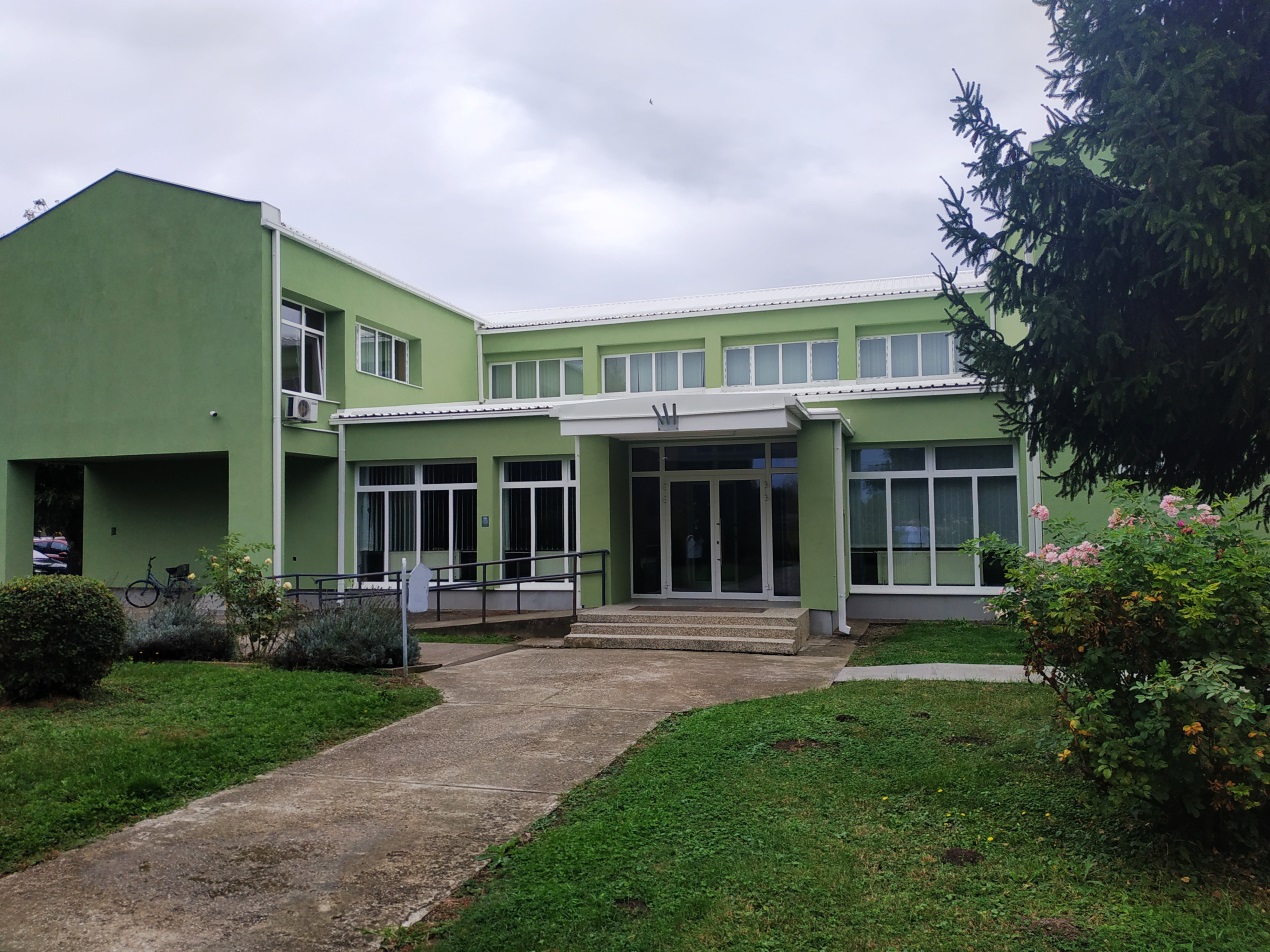 LASLOVO, 2. listopada 2023. godine           Temeljem članka 28. i 118.  Zakona o odgoju i obrazovanju u osnovnoj i srednjoj školi (Narodne novine“, broj NN 87/08, 86/09, 92/10, 105/10, 90/11, 5/12, 16/12, 86/12, 126/12, 94/13, 152/14, 07/17, 68/18, 98/19, 64/20, 151/22) te čl. 46. Statuta Osnovne škole Laslovo, Školski odbor je na sjednici održanoj 2. listopada 2023. godine, na prijedlog Učiteljskog vijeća i pozitivnog mišljenja Vijeća roditelja, usvojioŠKOLSKI  KURIKULUMza 2023./2024. školsku godinuUvodPod pojmom Školskog kurikuluma podrazumijevamo sve sadržaje, procese i aktivnosti koji su usmjereni na ostvarivanje ciljeva i zadaća odgoja i obrazovanja, kako bismo promovirali intelektualni, osobni, društveni i tjelesni razvoj učenika.Školskim kurikulumom utvrđen je dugoročni i kratkoročni plan i program rada škole kroz izbornu nastavu, izvannastavne i izvanškolske aktivnosti, dopunsku i dodatnu nastavu, međupredmetne teme, projekte i istraživačke radove te druge odgojno-obrazovne programe i pokazuje po čemu je škola prepoznatljiva.Pri izradi Školskog kurikuluma stavljen je naglasak na specifičnosti škole i sredine u kojoj škola djeluje. Središte i polazište rada na sadržajima Školskog kurikuluma jesu potrebe i interesi naših učenika, roditelja i lokalne zajednice.Planiranim aktivnostima, programima i projektima težimo kvalitetnim rezultatima ostvariti ciljeve usmjerene na učenika i njegov razvoj, stručnu samostalnost i odgovornost učitelja, samostalnost i razvoj škole te uz potporu lokalne zajednice, doprinijeti izgradnji učinkovitog i kvalitetnog obrazovnog sustava.Bitne pretpostavke ostvarivanju ciljeva postavljenih u kurikulumu su: postojanje stručne kompetencije učitelja, kvalitetna suradnja na relaciji roditelji – škola, podrška i pomoć lokalne zajednice.Školski kurikulum je objavljen na mrežnim stranicama škole, dostupan je učenicima, roditeljima i svima zainteresiranima za život i rad naše škole.                Ravnateljica škole: Silvija Bocka, prof. 1. IZBORNI PROGRAMI-informatika, njemački jezik, vjeronauk (katolički vjeronauk, vjeronauk reformatske kršćanske crkve Mađara u Hrvatskoj, pravoslavni vjeronauk)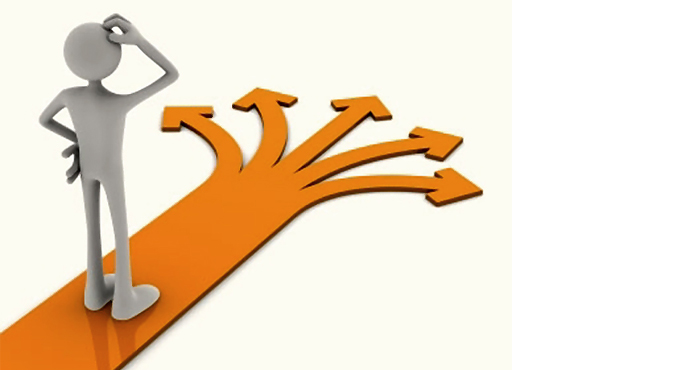 IZBORNA NASTAVA INFORMATIKEUčiteljica informatike Lea PutnikUčiteljica informatike Lea PutnikUčiteljica informatike: Lea PutnikUčiteljica njemačkog jezika: Lana Hmelik                                                                                                                                                 Vjeroučiteljica: Stella PavoševićVjeroučitelj: Kettős AttilaVjeroučitelj: Vukašin Bojić2. MODEL C 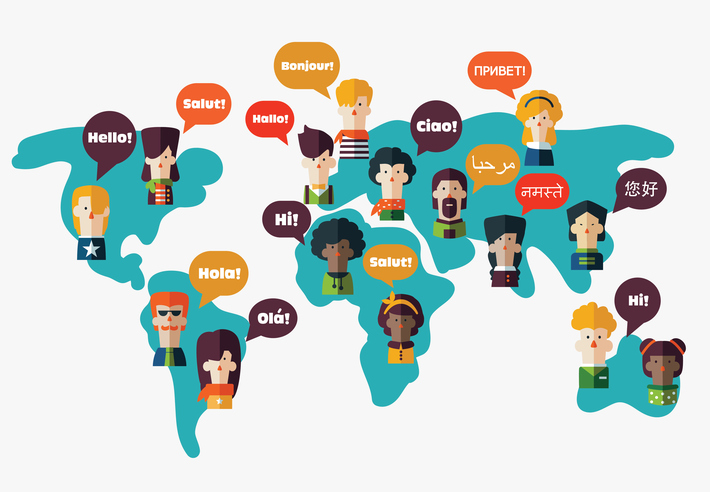                                                                                                                          Učiteljica mađarskoga jezika: Angela Gerštmajer3.IZVANNASTAVNE AKTIVNOSTI, UČENIČKA DRUŠTVA I KLUBOVI- Izvannastavne aktivnosti u sklopu Festivala multikulturalnosti - Plesna skupina, Domaćinstvo, Sportska, Graničari, Njemački kroz igru, Mali robotičari- Literarno – scenska skupina, Njegovanje mađarske kulture, Pjevački zbor, Orkestar, Likovna grupa, Astronomska grupa, Meteorolozi- Učenička zadruga, Biosigurnost i biozaštita, Estetsko uređenje škole, Školsko sportsko društvo „Vuka“ 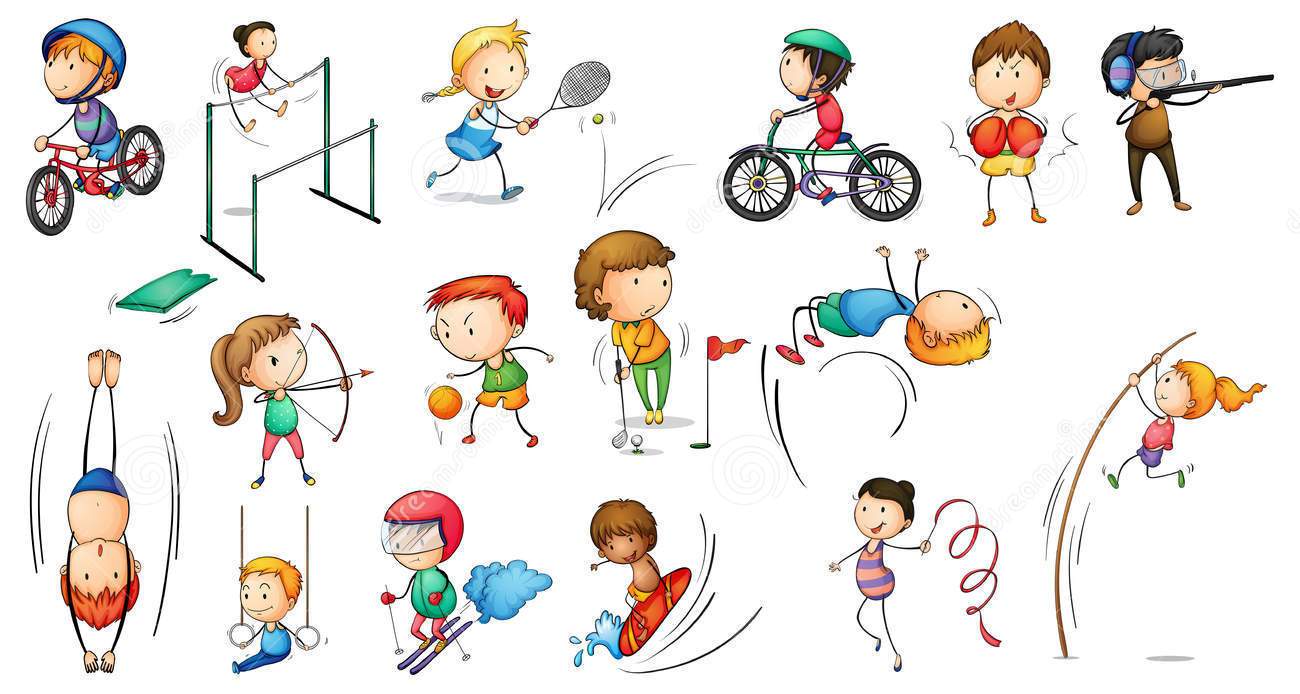 Učiteljica engleskog jezika: Barbara Dadić Eđed                                             Učiteljica razredne nastave: Alisa TunićUčiteljice razredne nastave: Marija GalićUčiteljica razredne nastave: Ljiljana RočekUčiteljica razredne nastave: Ružica SlamUčiteljica njemačkog jezika: Lana HmelikLea Putnik, učiteljica informatikeUčiteljica prirode, biologije i kemije Vedrana MajstorovićUčiteljica hrvatskog jezika: Elvira GrančićUčiteljica mađarskog jezika: Angela Gerštmajer    Učitelji TZK:  Stjepan LoinjakVoditeljica Zadruge: Vedrana MajstorovićUčiteljica glazbene kulture: Marina JonjićUčiteljica likovne kulture: Lidija BenakovićUčitelj tehničke kulture: Zoran SvorenUčitelj geografije: Eldar Bukvić4.  DODATNA NASTAVA:     - Likovna kultura (1. razred), Prirodnjaci (2.razred),  Lutkari (3. razred), Scensko-recitatorska grupa (4.r.)     - Engleski jezik - Napredni Englezi (1.-4.r.), Povijest 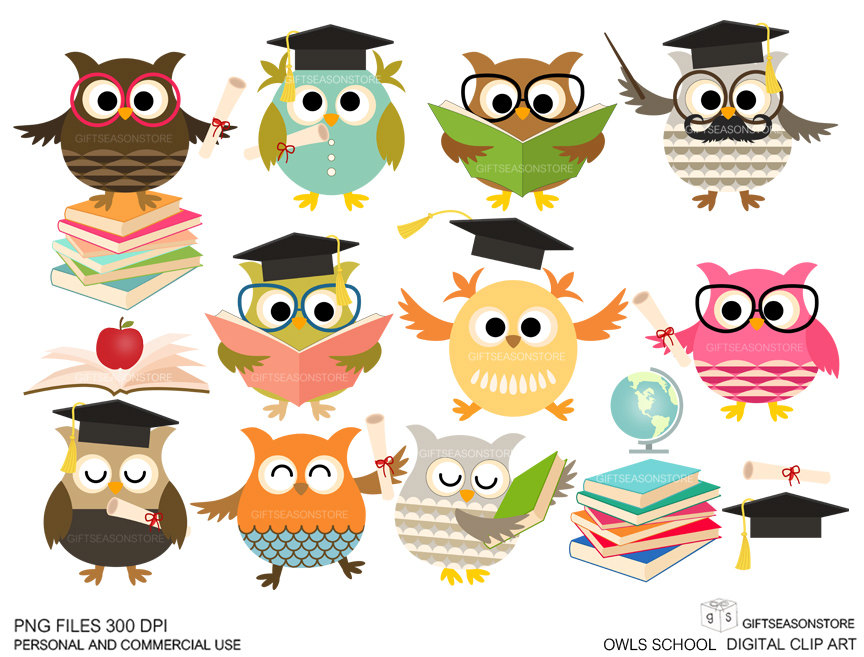 Učiteljice razredne nastave: Ljiljana Roček. Ružica Slam, Alisa Tunić, Marija Galić Učiteljica engleskog jezika: Barbara Dadić EđedUčiteljica povijesti Ana Figecki5. DOPUNSKA NASTAVA    hrvatski jezik, matematika (1.-4.r)hrvatski jezik, matematika, engleski jezik (5.-8.r), kemija (7. i 8.r. )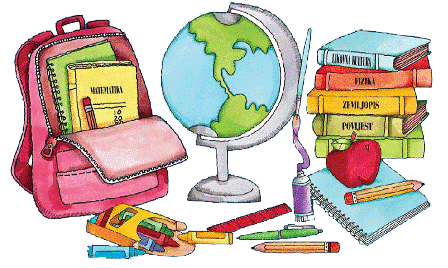 Učiteljice razredne nastave: Alisa Tunić, Marija Galić, Ljiljana Roček, Ružica Slam  Učiteljica hrvatskoga jezika: Elvira GrančićUčiteljica engleskoga jezika: Barbara Dadić EđedUčiteljica matematike: Svetlana Tomić  Učiteljica kemije: Vedrana MajstorovićIZVANUČIONIČKA I TERENSKA NASTAVA 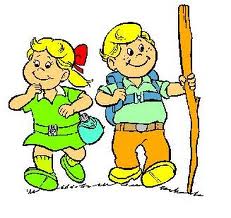 Učiteljica  razredne   nastave: Alisa TunićRazredna učiteljica 2. razreda: Marija GalićUčiteljica 3. razreda: Ljiljana RočekUčiteljica razredne nastave: Ružica SlamUčiteljice razredne nastave: Alisa Tunić, Marija Galić, Ljiljana Roček, Ružica SlamUčiteljica engleskog jezika Barbara Dadić EđedRazrednici 5. – 8. razreda: Elvira Grančić, Lea Putnik, Marina Jonjić, Vedrana MajstorovićUčiteljica povijesti: Ana FigeckiVjeroučitelj: Kettős AttilaVjeroučitelj: Vukašin BojićUčiteljica mađarakog jezika Angela Gerštmajer*planirana je trodnevna izvanučionička nastava za učenike predmetne nastave koja će biti realizirana sukladno mogućnostima učenika i roditelja.TEMATSKI  I  INTEGRIRANI  NASTAVNI  DANI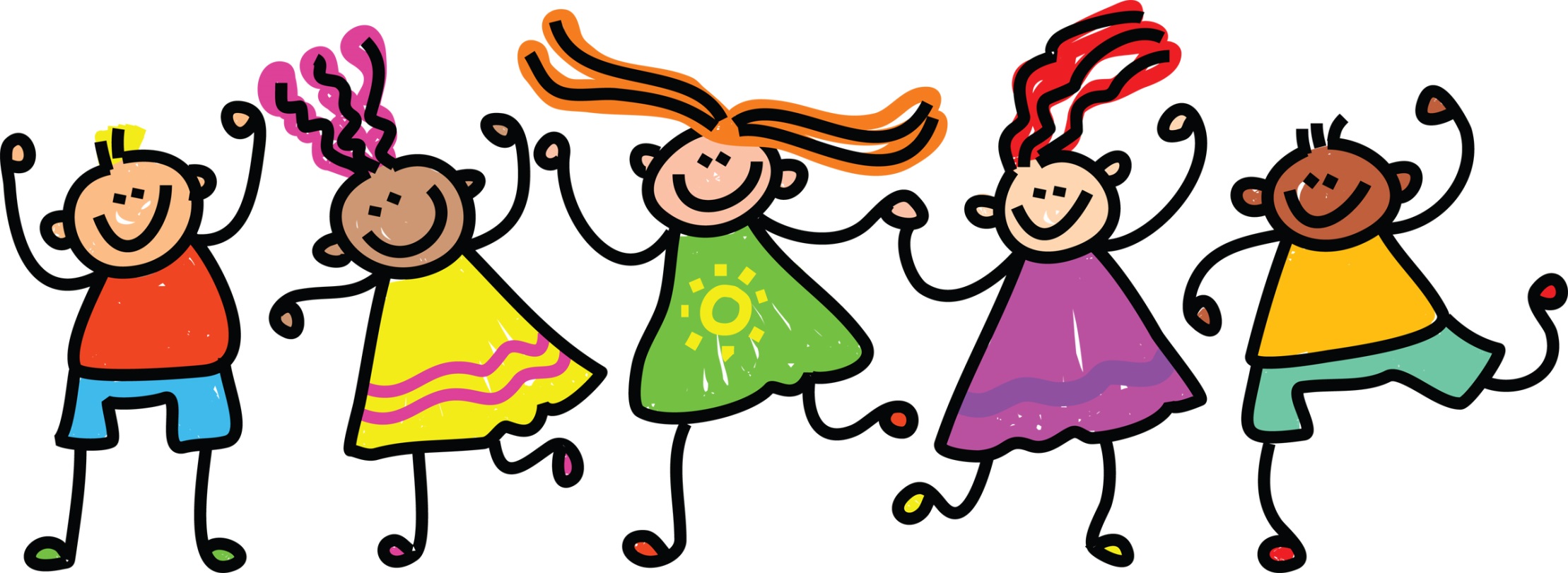                                                                                                         Učiteljice: Marija Galić, Ljiljana Roček,  Ružica Slam, Alisa TunićISTRAŽIVAČKI  RADOVI  I  PROJEKTI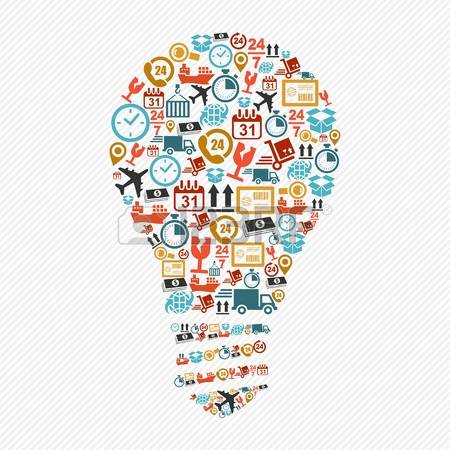 Učiteljica razredne nastave: Alisa TunićUčiteljica razredne nastave: Marija GalićUčiteljica hrvatskog jezika: Elvira Grančić                                                                                                                          Učiteljice: Svetlana Tomić, Lea Putnik, Katarina Krajnović Gonzurek                                                                                                                              Učiteljica povijesti: Ana FigeckiUčiteljica mađarskog jezika: Angela GerštmajerUčiteljica prirode, biologije i kemije: Vedrana Majstorović,Pedagoginja: Katarina Krajnović GonzurekŠkolska knjižničarka: Gordana BilićPedagoginja: Katarina Krajnović GonzurekUčiteljice: Marina Jonjić, Alisa Tunić, Lea Putnik IZVANŠKOLSKE  AKTIVNOSTI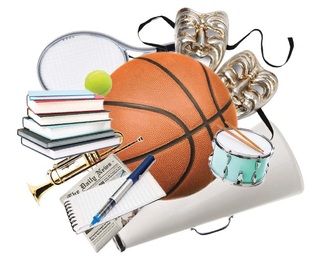 MEĐUPREDMETNE TEME UČITI KAKO UČITISvrha je uvođenja međupredmetne teme Učiti kako učiti omogućiti učenicima da razviju znanja i vještine upravljanja svojim učenjem i primjene odgovarajućih strategija u različitim situacijama učenja u formalnom, neformalnom i informalnom okružju. Ta će im kompetencija omogućiti da usvoje znanja i vještine koje će moći uspješno primjenjivati u kasnijem osobnom i profesionalnom razvoju u kontekstu cjeloživotnog učenja.Domene kurikuluma međupredmetne teme Učiti kako učiti: Kurikulum međupredmetne teme Učiti kako učiti organiziran je u četiri domene: 1. Primjena strategija učenja i upravljanja informacijama, 2. Upravljanje svojim učenjem, 3. Upravljanje emocijama i motivacijom u učenju i 4. Stvaranje okružja za učenje. PODUZETNIŠTVOSvrha je učenja i poučavanja ove međupredmetne teme razvijanje poduzetničkoga načina promišljanja i djelovanja u svakodnevnome životu i radu, stjecanje radnih navika i razvoj osobina poduzetne osobe (odgovornost, samostalnost, marljivost, inicijativnost, kreativnost, inovativnost, sposobnost donošenja odluka, samopouzdanje, odlučnost u djelovanju, spremnost na razuman rizik i upravljanje rizikom, mobilnost, fleksibilnost i dr.) koja je tako osposobljena za prepoznavanje prilika i mogućnosti za samoaktualizaciju.Kurikulum međupredmetne teme Poduzetništvo ostvaruje se u tri domene:A) promišljaj poduzetničkiB) djeluj poduzetničkiC) ekonomska i financijska pismenost. OSOBNI I SOCIJALNI RAZVOJOsobni i socijalni razvoj međupredmetna je tema koja potiče cjelovit razvoj djece i mladih osoba čija je svrha izgradnja zdrave, samopouzdane, kreativne, produktivne, proaktivne, zadovoljne i odgovorne osobe sposobne za suradnju i doprinos zajednici. Osigurava uvjete za razvoj osobe koja je sposobna upravljati svojim emocionalnim, mentalnim, duhovnim i tjelesnim potencijalima s osjećajem nade i optimizmom. Na društvenoj razini pomaže uspostaviti i održavati zdrave socijalne odnose te mlade osobe priprema za njihove uloge u obitelji, radnoj okolini i društvu. Vrijednosti učenja i poučavanja ove teme usko su povezane sa svim vrijednostima kojima ONK pridaje osobitu pozornost: znanje, solidarnost, identitet, odgovornost, integritet, uvažavanje, poduzetnost... Pridonosi razvoju osobnoga, kulturnoga i nacionalnoga identiteta, ali i identiteta osobe kao člana globalne zajednice, koji uvažava različitosti i vidi ih kao priliku za učenje. Razvija solidarnost i potiče empatiju u neposrednoj socijalnoj okolini i globalno. Poučava ponašanjima koja omogućuju ostvarivanje želja, potreba i potencijala bez ugrožavanja drugih. Podrška zdravom razvoju učenika ne odnosi se samo na teme koje će se učiti i poučavati već i na odnose u odgojno-obrazovnom procesu, komunikaciju te metode rada. Osobni i socijalni razvoj, kao jedna od temeljnih kompetencija, podrazumijeva odnose međusobnog uvažavanja te aktivno sudjelovanje svih sudionika odgojno – obrazovnoga procesa. Poučavanjem usmjerenim na učenika te odabirom razvojno primjerenih aktivnosti stvaraju se uvjeti za ostvarenje osobnih potencijala. Učenici će razvijati: sliku o sebi, samopoštovanje i samopouzdanje, prepoznavanje, prihvaćanje i upravljanje svojim emocijama i ponašanjem empatiju te uvažavanje i prihvaćanje različitosti socijalne i komunikacijske vještine, suradnju i timski rad odgovorno ponašanje prema sebi i drugima u zajednici, donošenje odluka te planiranje obrazovanja, cjeloživotnog učenja i profesionalnog razvoja u suvremenom društvu i svijetu rada strategije rješavanja problema i uspješnog suočavanja sa stresom.Domene u organizaciji kurikuluma međupredmetne teme osobni i socijalni razvoj:Domena A „Ja“ obuhvaća:Opisivanje i prihvaćanje sebe i svojih osobina – tko samProcjenjivanje vlastitih mogućnosti i ograničenja – što moguPrepoznavanje, izražavanje i kontroliranje svojih osjećaja i ponašanjaRazvijanje vlastitih potencijala u skladu sa željama i interesimaPlaniranje aktivnosti i postavljanje prioritetaUpravljanje obrazovnim i profesionalnim putem.Domena B „Ja i drugi“ obuhvaća:Prepoznavanje, uvažavanje potreba i osjećaja drugih, aktivno slušanje, davanje i primanje informacijaRazumijevanje ponašanja i razvijanje uvažavajućih odnosa s drugima, sposobnost uviđanja posljedica svojih i tuđih stavova i postupakaSuradničko učenje / timski rad, prihvaćanje pravila, uzajamno pomaganje, suradnja u ostvarivanju zajedničkih ciljevaNenasilno rješavanje sukoba, prihvaćanje različitosti,Vještine prezentacije, samoprezentacije; samozastupanje, zastupanje prava drugih.Domena C  »Ja i društvo« obuhvaća:Razumijevanje međuovisnosti pojedinca i društva te načina kako uspješno pridonositi zajedniciRazumijevanje i prihvaćanje društvenih normi i pravilaRazvijanje kulturnog i nacionalnog identitetaUčenje strategija zaštite od potencijalnih opasnostiRazvijanje kritičkog odnosa prema društvenim pojavama i procesimaZDRAVLJESvrha je učenja i poučavanja međupredmetne teme Zdravlje (zdr) stjecanje znanja i vještina te razvijanje pozitivnoga stava prema zdravlju i zdravom načinu življenja kako bi se omogućilo postizanje poželjnih tjelesnih, duševnih i društvenih potencijala učenika te njihovo osposobljavanje da sami preuzmu brigu o svojem zdravlju.Domene (organizacijska područja/tematske cjeline) u organizaciji kurikuluma međupredmetne teme Zdravlje su:Tjelesno zdravlje - Očekivanja za ovu domenu obuhvaćaju sljedeće cjeline: Rast i razvoj, Prehrana i kretanje, Higijena.Mentalno i socijalno zdravlje - Ovom su domenom obuhvaćeni svi razvojni ciklusi u sljedećim cjelinama: Pravila primjerenoga ponašanja, Jačanje osobnih i socijalnih potencijala, Doprinos vlastitom mentalnome i socijalnome zdravlju, Prepoznavanje ovisničkih ponašanja i odupiranje njima.Pomoć i samopomoć. Očekivanja za ovu domenu obuhvaćaju sljedeće cjeline: Oprez u svakodnevnome životu, Prva pomoć i samopomoć uključujući znanje o vodećim uzrocima pobola i smrtnosti, Prava i obaveze iz zdravstvene zaštite. ODRŽIVI RAZVOJUčenje i poučavanje međupredmetne teme Održivi razvoj nastoji podići svijest i produbiti razumijevanje o svim pitanjima koja se odnose na održivost, pomaže učeniku kritički razmotriti moguća rješenja i načine djelovanja usmjerene na održivost, uskladiti s tim ponašanje u svakodnevnome životu u školi te njegovati vještine i osobine koje pridonose razvoju pravednoga društva. Učenje i poučavanje međupredmetne teme Održivi razvoj osposobljava učenike za samostalno i odgovorno odlučivanje o pitanjima važnima za njih same i za društvo u cjelini.Odgojno-obrazovni ciljevi učenja i poučavanja međupredmetne teme Održivi razvoj jesu:1. stjecanje znanja o raznolikosti prirode i razumijevanje složenih odnosa između ljudi i okoliša, razvijanje kritičkoga mišljenja te osobne i društvene odgovornosti nužne za održivost.2. promišljanje i stjecanje spoznaja o uzrocima i posljedicama ljudskoga utjecaja na prirodu koje pridonose razvoju svih oblika mišljenja, osobito kreativnoga razmišljanja i rješavanja problema.3. razvijanje solidarnosti i empatije prema ljudima, odgovornosti prema svim živim bićima i okolišu te motivacije za djelovanje na dobrobit okoliša i svih ljudi.4. aktivno djelovanje u školi i zajednici s ciljem prepoznavanja potreba, osmišljavanja primjerenih i inovativnih rješenja i konkretnoga doprinosa zajednici.5. poticanje razmišljanja orijentiranoga prema budućnosti i razvijanje osobne odgovornosti prema budućim generacijama, što je preduvjet za stvaranje društva temeljenoga na održivome razvoju.10.6. UPORABA INFORMACIJSKE I KOMUNIKACIJSKE TEHNOLOGIJE ZA OSNOVNE I SREDNJE ŠKOLEOva tema razvija istraživački duh povezano s pretraživanjem i obradom informacija, kritičkim promišljanjem i vrednovanjem prikupljenih informacija u raznolikim društvenim mrežama razvijenima u obrazovnome kontekstu. Samopouzdanje i sigurnost u uporabi računala i raznolikih digitalnih medija, elektroničkih izvora i baza podataka mogu doprinijeti osobnoj i društvenoj dobrobiti. Učenici, zahvaljujući informacijskoj i komunikacijskoj tehnologiji, mogu u svojoj školi iskusiti virtualnu suradnju s vršnjacima iz različitih kulturnih i civilizacijskih krugova, upoznati njihovu kulturu, navike i tradiciju. Pravilno usmjerenom komunikacijom u digitalnome okružju mogu naučiti rješavati sukobe i nesporazume te tako unaprijediti svoje interkulturne i komunikacijske vještine koje su važne za život i djelovanje u umreženome društvu današnjice.Četiri domene ove međupredmetne teme SU: A. Funkcionalna i odgovorna uporaba IKT-aB. Komunikacija i suradnja u digitalnome okružjuC. Istraživanje i kritičko vrednovanje u digitalnome okružjuD. Stvaralaštvo i inovativnost u digitalnome okružju. GRAĐANSKI ODGOJ I OBRAZOVANJEGrađanski odgoj i obrazovanje obuhvaća znanja o ljudskim pravima, obilježjima demokratske zajednice i političkim sustavima. Vještine, na razvoj kojih je Građanski odgoj i obrazovanje ponajviše usmjeren, su kritičko mišljenje na etičkim načelima i komunikacijske vještine potrebne za društveno i političko sudjelovanje. Prije svega to su medijacijska znanja, vještine i vrijednosti, umijeće mirotvorstva i mirnog rješavanja sukoba, umijeće rješavanja društvenih problema na demokratskim načelima (istraživanje, dijalog, poštovanje drugog i drugačijeg, umijeće prepoznavanja zajedničkih ciljeva u različitosti. Odgovornost, ljudsko dostojanstvo, sloboda, ravnopravnost i solidarnost temeljne su vrijednosti koje se promiču učenjem i poučavanjem Građanskoga odgoja i obrazovanja, a osobita važnost pridaje se razvoju odgovornoga odnosa prema javnim dobrima i spremnosti doprinošenju zajedničkomu dobru. Ciljevi učenja i poučavanja su:1. razvijati građansku kompetenciju koja učenicima, kao informiranim, aktivnim i odgovornim članovima društvene društvenih zajednica na svim razinama, omogućuje učinkovito obavljanje građanske uloge2. usvojiti znanja o ljudskim pravima, političkim konceptima, procesima i političkim sustavima, te obilježjima demokratske zajednice i načinima sudjelovanja u njezinu političkome i društvenome životu3. promicati vrijednosti ljudskih prava (ljudsko dostojanstvo, slobodu, ravnopravnost i solidarnost), demokratska načela u zajednici unutar i izvan školskoga života, razvijati kritičko mišljenje i vještine argumentiranja te komunikacijske vještine potrebne za društveno i političko sudjelovanje u procesu oblikovanja cjelovitoga iskustva aktivnoga građanstva4. u demokratskome školskom ozračju i široj demokratskoj zajednici razvijati Ustavom propisane temeljne vrijednosti – slobodu, jednakost, etičnost, moral, obiteljske vrijednosti i vrijednost braka, nacionalnu ravnopravnost i ravnopravnost spolova, mirotvorstvo, socijalnu pravdu, poštivanje prava čovjeka, nepovredivost vlasništva i doma, očuvanje prirode i čovjekova okoliša, vladavinu prava i demokratski višestranački sustav.ŠKOLSKI RAZVOJNI PLAN ZA 2023/24. šk. god.U Laslovu, 2. listopada 2023. godine                             Ravnateljica  škole                                                                         Predsjednica Školskog odbora        Silvija Bocka, prof.                                                                                   Barbara Dadić EđedAktivnost, program i/ili projektIzborna nastava informatike – 1. razredCiljevi aktivnosti,programa i/ili projektaSteći temeljna znanja i vještine za samostalno služenje računalom i stvaranje osnova za nadogradnju u daljnjem školovanju. Samostalno služenje računalom sa svrhom korištenja stečenih znanja  i vještina radi lakšeg savladavanja i razumijevanja nastavnog gradiva, bržeg rješavanja postavljenih zadataka, proširivanja znanja, povezivanja područja, komunikaciju i zabavu.ZadaćeZadaća dodatne nastave informatike je osposobiti učenika da primjeni naučeno gradivo.Namjena aktivnosti, programa i/ili projektaUčenicima koji su se odlučili pohađati izbornu nastavu informatike.Nositelji aktivnosti, programa i/ili projekta i njihova odgovornostPredmetni učitelj Lea Putnik te učenici prvog razreda koji pohađaju izbornu nastavu.Način realizacije aktivnosti, programa i/ili projektaPutem redovite nastave u specijaliziranoj učionici, kroz različite oblike i metode poučavanja i učenja.Vremenik aktivnosti, programa i/ili projektaTijekom školske godine 2023./2024.2 sata tjedno/70 sati godišnjeNačin vrednovanja i način korištenja rezultata vrednovanjaOpisno i brojčano vrednovanje postignuća učenika u skladu s rezultatima, ciljevima, zadaćama i sadržajima.Materijali za poučavanje i učenjeZa dodatnu nastavu informatike koristiti ćemo udžbenik i radnu bilježnicu e-svijet 1, ŠK, zadatke i aplikacije s interneta (e sfera).Potrebna materijalna sredstva(uključujući troškovnik)Potrebna je informatička učionica u prostoru škole sa svom pripadajućom opremom – računalom, projektorom i pločom.Strategije učenjaNaglasak je na individualnom radu. Neke vježbe dopuštaju skupni rad.Očekivani rezultatiSvaki učenik će na kraju nastavne godine imati potrebna znanja predviđena Planom i programom.Aktivnost, program i/ili projektIzborna nastava informatike – 2. razredCiljevi aktivnosti,programa i/ili projektaSteći temeljna znanja i vještine za samostalno služenje računalom i stvaranje osnova za nadogradnju u daljnjem školovanju. Samostalno služenje računalom sa svrhom korištenja stečenih znanja  i vještina radi lakšeg savladavanja i razumijevanja nastavnog gradiva, bržeg rješavanja postavljenih zadataka, proširivanja znanja, povezivanja područja, komunikaciju i zabavu.ZadaćeZadaća dodatne nastave informatike je osposobiti učenika da primjeni naučeno gradivo.Namjena aktivnosti, programa i/ili projektaUčenicima koji su se odlučili pohađati izbornu nastavu informatike.Nositelji aktivnosti, programa i/ili projekta i njihova odgovornostPredmetni učitelj Lea Putnik te učenici drugog razreda koji pohađaju izbornu nastavu.Način realizacije aktivnosti, programa i/ili projektaPutem redovite nastave u specijaliziranoj učionici, kroz različite oblike i metode poučavanja i učenja.Vremenik aktivnosti, programa i/ili projektaTijekom školske godine 2023./20242 sata tjedno/70 sati godišnjeNačin vrednovanja i način korištenja rezultata vrednovanjaOpisno i brojčano vrednovanje postignuća učenika u skladu s rezultatima, ciljevima, zadaćama i sadržajima.Materijali za poučavanje i učenjeZa dodatnu nastavu informatike koristiti ćemo udžbenik i radnu bilježnicu e-svijet 2, ŠK, zadatke i aplikacije s interneta (e sfera).Potrebna materijalna sredstva(uključujući troškovnik)Potrebna je informatička učionica u prostoru škole sa svom pripadajućom opremom – računalom, projektorom i pločom.Strategije učenjaNaglasak je na individualnom radu. Neke vježbe dopuštaju skupni rad.Očekivani rezultatiSvaki učenik će na kraju nastavne godine imati potrebna znanja predviđena Planom i programom.Aktivnost, program i/ili projektIzborna nastava informatike – 3. razredCiljevi aktivnosti,programa i/ili projektaSteći temeljna znanja i vještine za samostalno služenje računalom i stvaranje osnova za nadogradnju u daljnjem školovanju. Samostalno služenje računalom sa svrhom korištenja stečenih znanja  i vještina radi lakšeg savladavanja i razumijevanja nastavnog gradiva, bržeg rješavanja postavljenih zadataka, proširivanja znanja, povezivanja područja, komunikaciju i zabavu.ZadaćeZadaća dodatne nastave informatike je osposobiti učenika da primjeni naučeno gradivo.Namjena aktivnosti, programa i/ili projektaUčenicima koji su se odlučili pohađati izbornu nastavu informatike.Nositelji aktivnosti, programa i/ili projekta i njihova odgovornostPredmetni učitelj Lea Putnik te učenici trećeg razreda koji pohađaju izbornu nastavu.Način realizacije aktivnosti, programa i/ili projektaPutem redovite nastave u specijaliziranoj učionici, kroz različite oblike i metode poučavanja i učenja.Vremenik aktivnosti, programa i/ili projektaTijekom školske godine 2023./20242 sata tjedno/70 sati godišnjeNačin vrednovanja i način korištenja rezultata vrednovanjaOpisno i brojčano vrednovanje postignuća učenika u skladu s rezultatima, ciljevima, zadaćama i sadržajima.Materijali za poučavanje i učenjeZa dodatnu nastavu informatike koristiti ćemo udžbenik i radnu bilježnicu e-svijet 3, ŠK, zadatke i aplikacije s interneta (e sfera).Potrebna materijalna sredstva(uključujući troškovnik)Potrebna je informatička učionica u prostoru škole sa svom pripadajućom opremom – računalom, projektorom i pločom.Strategije učenjaNaglasak je na individualnom radu. Neke vježbe dopuštaju skupni rad.Očekivani rezultatiSvaki učenik će na kraju nastavne godine imati potrebna znanja predviđena Planom i programom.Aktivnost, program i/ili projektIzborna nastava informatike – 4. razredCiljevi aktivnosti,programa i/ili projektaSteći temeljna znanja i vještine za samostalno služenje računalom i stvaranje osnova za nadogradnju u daljnjem školovanju. Samostalno služenje računalom sa svrhom korištenja stečenih znanja  i vještina radi lakšeg savladavanja i razumijevanja nastavnog gradiva, bržeg rješavanja postavljenih zadataka, proširivanja znanja, povezivanja područja, komunikaciju i zabavu.ZadaćeZadaća dodatne nastave informatike je osposobiti učenika da primjeni naučeno gradivo.Namjena aktivnosti, programa i/ili projektaUčenicima koji su se odlučili pohađati izbornu nastavu informatike.Nositelji aktivnosti, programa i/ili projekta i njihova odgovornostPredmetni učitelj Lea Putnik te učenici četvrtog razreda koji pohađaju izbornu nastavu.Način realizacije aktivnosti, programa i/ili projektaPutem redovite nastave u specijaliziranoj učionici, kroz različite oblike i metode poučavanja i učenja.Vremenik aktivnosti, programa i/ili projektaTijekom školske godine 2023./20242 sata tjedno/70 sati godišnjeNačin vrednovanja i način korištenja rezultata vrednovanjaOpisno i brojčano vrednovanje postignuća učenika u skladu s rezultatima, ciljevima, zadaćama i sadržajima.Materijali za poučavanje i učenjeZa dodatnu nastavu informatike koristiti ćemo udžbenik i radnu bilježnicu e-svijet 4, ŠK, zadatke i aplikacije s interneta (e sfera).Potrebna materijalna sredstva(uključujući troškovnik)Potrebna je informatička učionica u prostoru škole sa svom pripadajućom opremom – računalom, projektorom i pločom.Strategije učenjaNaglasak je na individualnom radu. Neke vježbe dopuštaju skupni rad.Očekivani rezultatiSvaki učenik će na kraju nastavne godine imati potrebna znanja predviđena Planom i programom.TemaOdgojno-obrazovni ishodi Očekivanjameđupredmetnih temaNositelji aktivnostiNačin       realizacijeVremenikTroškovnikVrjednovanje7. razredInformacije i digitalna tehnologijaA. 7. 1 Učenik prepoznaje i opisuje ulogu glavnih komponenti računalnih mreža, istražuje kako obilježja strojne opreme utječu na mrežne aktivnosti, koristi se zajedničkim dijeljenjem resursa na mrežiA. 7. 2 Učenik primjenjuje strategije za prepoznavanje i rješavanje rutinskih hardverskih/softverskih problema do kojih može doći tijekom uporabe računalne tehnologije.A. 7. 3 Učenik prikuplja i unosi podatke kojima se analizira neki problem s pomoću odgovarajućega programa, otkriva odnos među podatcima koristeći se različitim alatima programa te mogućnostima prikazivanja podatakaA. 7. 4 Učenik opisuje, uspoređuje i koristi se različitim formatima zapisivanja grafičkih i zvučnih podataka te videopodataka na računaluMPT Uporaba IKTA 3. 2. Učenik se samostalno koristi raznim uređajima I programima.A 3. 3. Učenik aktivno sudjeluje u oblikovanju  vlastitoga sigurnog digitalnog okružjaD 3. 1.Učenik se izražava kreativno služeći se primjerenom tehnologijom za stvaranje ideja i razvijanje planova te primjenjuje različite načine poticanja kreativnostiD 3. 2. Učenik rješava složenije problemeslužeći se digitalnom tehnologijomMPT Učiti kako učitiMPT Održivi razvojIII.C.2. Navodi primjere utjecaja ekonomije na dobrobitIII.A.1. Objašnjava osnovne sastavnice prirodne raznolikosti-učenici 7. razreda-učitelj informatike-suradnici-rad na računalu-istraživanje-izrada umnih mapa-projektni zadaci-tijekom školske godine dva sata tjedno-materijal za izradu plakata, slika …-sustavno praćenje i bilježenje učenikovih postignuća-evaluacijski listić za samovredno-vanje učenika-naučeno primijeniti u nastavi i svakodnevnom životu.Računalno razmišljanje i programiranjeB. 7. 1 Učenik razvija algoritme za rješavanje različitih problema koristeći se nekim programskim jezikom pri čemu se koristi prikladnim strukturama i tipovima podatakaB. 7. 2 Učenik primjenjuje algoritam (sekvencijalnog) pretraživanja pri rješavanju problemaB. 7. 3 Učenik dizajnira i izrađuje modularne programe koji sadrže potprograme u programskom jezikuB. 7. 4 Koristi se simulacijom pri rješavanju nekoga, ne nužno računalnoga, problemaA 7.3. Učenik odabire potrebne ulazne podatke, obrađuje ih formulama i jednostavnim funkcijama kako bi dobio zadane rezultateMPT Uporaba IKTD 3. 1.Učenik se izražava kreativno služeći se primjerenom tehnologijom za stvaranje ideja i razvijanje planova te primjenuje različite načine poticanja kreativnosti.D 3. 2. Učenik rješava složenije problemeslužeći se digitalnom tehnologijom.D 3. 3.Učenik stvara nove uratke i ideje složenijestrukture-učenici 7. razreda-učitelj informatike-suradnici-rad na računalu-istraživanje-izrada umnih mapa-projektni zadaci-tijekom školske godine dva sata tjedno-materijal za izradu plakata, slika …-sustavno praćenje i bilježenje učenikovih postignuća-evaluacijski listić za samovredno-vanje učenika-naučeno primijeniti u nastavi i svakodnevnom životu.Digitalna pismenost i komunikacijaC. 7. 1 Učenik koristi i upoznaje se s različitim platformama i programima, koje prema potrebi pronalazi i instaliraC. 7. 2 Učenik priprema, izrađuje te objavljuje vlastite mrežne stranice u skladu s dobrom praksom u području intelektualnoga vlasništva, kritički prosuđuje dobra i loša obilježja pojedinih mrežnih sadržajaA 7.4.  Učenik istražuje servise za dijeljenje i objavu grafičkih, zvučnih i videodatoteka, te formate koji se na njemu upotrebljavajuMPT ZdravljeB 3.1. Odupire se vršnjačkim pritiscima i rizičnim situacijama u stvarnom i virtualnom svijetu.MPT Uporaba IKTD 3. 3.Učenik stvara nove uratke i ideje složenije struktureD 3. 4. Učenik imenuje zakone i propise kojima se štiti vlasništvo i propisuje dijeljenje vlastitih sadržaja u digitalnome okružju.MPT Učiti kako učiti1.1.Učenik samostalno traži nove informacije iz različitih izvora, transformira ih u novo znanje i uspješno primjenjuje pri rješavanju problema.1.2.Učenik se koristi različitim strategijama učenja i primjenjuje ih u ostvarivanju ciljeva učenja i rješavanju problema u svim područjima učenja uz povremeno praćenje učitelja.1.3. Učenik samostalno oblikuje svoje ideje i kreativno pristupa rješavanju problema.Učenik se koristi različitim strategijama učenja i primjenjuje ih u ostvarivanju ciljeva učenja i rješavanju problema u svim područjima učenja uz povremeno praćenje učitelja.MPT Građanski odgoj i obrazovanjeA. 4.2. razumije ulogu institucija i organizacija u zaštiti ljudskih prava-učenici 7. razreda-učitelj informatike-suradnici-rad na računalu-istraživanje-izrada umnih mapa-projektni zadaci-tijekom školske godine dva sata tjedno-materijal za izradu plakata, slika …-sustavno praćenje i bilježenje učenikovih postignuća-evaluacijski listić za samovredno-vanje učenika-naučeno primijeniti u nastavi i svakodnevnom životu.E-društvoD. 7. 1 Učenik štiti svoj elektronički identitet i primjenjuje pravila za povećanje sigurnosti korisničkih računaD. 7. 2 Učenik demonstrira i argumentirano opisuje primjere dobrih strana dijeljenja informacija na internetu i njihova brzog širenja te primjenjuje pravila odgovornoga ponašanjaD. 7. 3 Učenik analizira proces suradnje među članovima virtualnih zajednica te njezin utjecaj na sve članove grupe, provjerava i proučava mogućnosti i načine otvaranja virtualne zajedniceD. 7. 4 Učenik prepoznaje i proučava interdisciplinarne poslove koji su poboljšani razvojem informatike i informacijske i komunikacijske tehnologije.MPT ZdravljeB 3.1. Prihvaća odgovornost za vlastite odluke i posljedice svojeg ponašanjaB 3.1. Razlikuje i vrednuje različite načine komunikacije i ponašanjaB 3.1. Primjenjuje komunikacijske vještine i vještine pregovaranja i suradnjeMPT Uporaba IKT-aB 3. 2. Učenik samostalno surađuje s poznatimosobama u sigurnome digitalnom okružju.D 3. 4. Učenik imenuje zakone i propise kojima se štiti vlasništvo i propisuje dijeljenje vlastitih sadržaja u digitalnome okružju.MPT Učiti kako učiti1.3. Učenik samostalno oblikuje svoje ideje i kreativno pristupa rješavanju problema.3.3. Učenik iskazuje interes za različita područja, preuzima odgovornost za svoje učenje i ustraje u učenjuMPT Održivi razvojIII.C.4. Procjenjuje važnost pravednosti u društvuMPT Građanski odgoj i obrazovanjeA.2.2. aktivno zastupa ljudska pravaA.3.3. promiče ljudska prava-učenici 7. razreda-učitelj informatike-suradnici-rad na računalu-istraživanje-izrada umnih mapa-projektni zadaci-tijekom školske godine dva sata tjedno-materijal za izradu plakata, slika …-sustavno praćenje i bilježenje učenikovih postignuća-evaluacijski listić za samovredno-vanje učenika-naučeno primijeniti u nastavi i svakodnevnom životu.	 TemaOdgojno-obrazovni ishodi Očekivanjameđupredmetnih temaNositelji aktivnostiNačin       realizacijeVremenikTroškovnikVrjednovanje8.razredInformacije i digitalna tehnologijaA. 8. 1 Učenik kritički procjenjuje točnost, učestalost, relevantnost i pouzdanost informacija i njihovih izvora (znati izvući najbolje iz bogate ponude informacijskih i obrazovnih portala, enciklopedija, knjižnica i obrazovnih računalnih programa)A. 8. 2 Učenik opisuje i planira organizaciju baze podataka, koristi se nekim programom za upravljanje bazama podataka za lakše pretraživanje i sortiranje podatakaA. 8. 3 Učenik opisuje građu računalnih uređaja, objašnjava načine prijenosa podataka u računalu te analizira i vrednuje neka obilježja računala koja značajno utječu na kvalitetu rada samoga računalaA. 8. 4 Učenik prepoznaje i proučava interdisciplinarnu primjenu računalnoga razmišljanja analiziranjem i rješavanjem odabranih problema iz različitih područja učenja.MPT Uporaba IKTA 3. 2. Učenik se samostalno koristi raznimuređajima i programima.A 3. 3. Učenik aktivno sudjeluje u oblikovanju  vlastitoga sigurnog digitalnog okružjaD 3. 1.Učenik se izražava kreativno služeći se primjerenom tehnologijom za stvaranje ideja i razvijanje planova te primjenjuje različite načine poticanja kreativnostiD 3. 2. Učenik rješava složenije problemeslužeći se digitalnom tehnologijomMPT Učiti kako učitiUčenik samostalno traži nove informacije iz različitih izvora, transformira ih u novo znanje i uspješno primjenjuje pri rješavanju problema.-učenici 8. razreda-učitelj informatike-suradnici-rad na računalu-istraživanje-izrada umnih mapa-projektni zadaci-tijekom školske godine dva sata tjedno-materijal za izradu plakata, slika …-sustavno praćenje i bilježenje učenikovih postignuća-evaluacijski listić za samovredno-vanje učenika-naučeno primijeniti u nastavi i svakodnevnom životuRačunalno razmišljanje i programiranjeB. 8. 1 Učenik identificira neki problem iz stvarnoga svijeta, stvara program za njegovo rješavanje, dokumentira rad programa i predstavlja djelovanje programa drugimaB. 8. 2 Učenik prepoznaje i opisuje algoritam sortiranja, primjenjuje jedan algoritam sortiranja za rješavanje zadanoga problema u programskom jezikuB. 8. 3 Učenik prepoznaje i opisuje mogućnost primjene rekurzivnih postupaka pri rješavanju odabranih problema te istražuje daljnje mogućnosti primjene rekurzije.MPT Uporaba IKTD 3. 1.Učenik se izražava kreativno služeći se primjerenom tehnologijom za stvaranje ideja i razvijanje planova te primjenuje različite načine poticanja kreativnosti.D 3. 2. Učenik rješava složenije problemeslužeći se digitalnom tehnologijom.D 3. 3.Učenik stvara nove uratke i ideje složenijestrukture-učenici 8. razreda-učitelj informatike-suradnici-rad na računalu-istraživanje-izrada umnih mapa-projektni zadaci-tijekom školske godine dva sata tjedno-materijal za izradu plakata, slika …-sustavno praćenje i bilježenje učenikovih postignuća-evaluacijski listić za samovredno-vanje učenika-naučeno primijeniti u nastavi i svakodnevnom životuDigitalna pismenost i komunikacijaC. 8. 1 Učenik pronalazi, opisuje te uspoređuje različite servise za objavljivanje mrežnoga sadržaja, opisuje postupak objavljivanja mrežnoga sadržajaC. 8. 2 Učenik samostalno pronalazi informacije i programe, odabire prikladne izvore informacija te uređuje, stvara i objavljuje/dijeli digitalne sadržajeC. 8. 3 Učenik dizajnira, razvija, objavljuje i predstavlja radove s pomoću sredstava informacijske i komunikacijske tehnologije primjenjujući suradničke aktivnosti.MPT ZdravljeB 3.1. Odupire se vršnjačkim pritiscima i rizičnim situacijama u stvarnom i virtualnom svijetu.MPT Uporaba IKTD 3. 3.Učenik stvara nove uratke i ideje složenije struktureD 3. 4. Učenik imenuje zakone i propise kojima se štiti vlasništvo i propisuje dijeljenje vlastitih sadržaja u digitalnome okružju.MPT Učiti kako učiti1.1.Učenik samostalno traži nove informacije iz različitih izvora, transformira ih u novo znanje i uspješno primjenjuje pri rješavanju problema.1.2.Učenik se koristi različitim strategijama učenja i primjenjuje ih u ostvarivanju ciljeva učenja i rješavanju problema u svim područjima učenja uz povremeno praćenje učitelja.1.3. Učenik samostalno oblikuje svoje ideje i kreativno pristupa rješavanju problema.MPT Održivi razvojIII.B.2. Sudjeluje u aktivnostima koje promiču održivi razvoj u školi, lokalnoj zajednici i šire.MPT Građanski odgoj i obrazovanjeA. 4.2. razumije ulogu institucija i organizacija u zaštiti ljudskih prava-učenici 8. razreda-učitelj informatike-suradnici-rad na računalu-istraživanje-izrada umnih mapa-projektni zadaci-tijekom školske godine dva sata tjedno-materijal za izradu plakata, slika …-sustavno praćenje i bilježenje učenikovih postignuća-evaluacijski listić za samovredno-vanje učenika-naučeno primijeniti u nastavi i svakodnevnom životuE-društvoD. 8. 1 Učenik učinkovito se koristi dostupnim e-uslugama u području odgoja i obrazovanjaD. 8. 2 Učenik aktivno sudjeluje u sprečavanju elektroničkoga nasilja i govora mržnjeMPT ZdravljeB 3.1. Odupire se vršnjačkim pritiscima i rizičnim situacijama u stvarnom i virtualnom svijetuB 3.1. Razlikuje i vrednuje različite načine komunikacije i ponašanjaB 3.1. Primjenjuje komunikacijske vještine i vještine pregovaranja i suradnjeMPT Uporaba IKT-aB 3. 2. Učenik samostalno surađuje s poznatimosobama u sigurnome digitalnom okružju.D 3. 4. Učenik imenuje zakone i propise kojima se štiti vlasništvo i propisuje dijeljenje vlastitih sadržaja u digitalnome okružju.MPT Učiti kako učiti1.3. Učenik samostalno oblikuje svoje ideje i kreativno pristupa rješavanju problema.3.3. Učenik iskazuje interes za različita područja, preuzima odgovornost za svoje učenje i ustraje u učenjuMPT Održivi razvojIII.C.4. Procjenjuje važnost pravednosti u društvu-učenici 8. razreda-učitelj informatike-suradnici-rad na računalu-istraživanje-izrada umnih mapa-projektni zadaci-tijekom školske godine dva sata tjedno-materijal za izradu plakata, slika …-sustavno praćenje i bilježenje učenikovih postignuća-evaluacijski listić za samovredno-vanje učenika-naučeno primijeniti u nastavi i svakodnevnom životuktivnost, programili projektCiljeviNamjenaNositeljiaktivnostiNačinrealizacijeVremenikTroškovnikVrednovanjeNjemački jezik4. razred:- susreti i upoznavanje, aktivnosti u slobodno vrijeme, obitelj, životinje, škola i školski pribor, boje, razgovor u trgovini, blagdaniNjemački jezik5. razred:- susreti i upoznavanje, obitelj, škola, slobodno vrijeme, stanovanje, prehrana, tijelo i zdravlje, odjeća i kupovanje, promet, životinje, vrijeme, blagdaniNjemački jezik6. razred:- obitelj, zanimanja, kućni ljubimci, stanovanje, kućanstvo, tijek dana, putovanja, proslave, odjeća, vrijeme, praznici, slobodno vrijeme, blagdaniNjemački jezik7. razred:- dijelovi tijela, kod doktora, zdrava prehrana, zdravi stil života, mobbing, opis prirode i krajolika, život na selu i u gradu, planovi za budućnost, blagdaniNjemački jezik8.razred:-opis nezgoda, kod doktora, zdrav način života, društvene mreže,  priroda, planiranje odmora,  život na selu i u gradu,  planovi za budućnost, blagdani- usvajanje gramatičkih struktura, jezičnih struktura, kulture i civilizacije, slušanje, izgovor, čitanje i pisanje- uporaba njemačkog jezika u različitim   životnim situacijama- učenici 4. razreda- učiteljica njemačkog jezika- učenici 5.razreda- učiteljica njemačkog jezika- učenici 6.razreda,- učiteljica njemačkog jezika- učenici 7.razreda- učiteljicanjemačkogjezika-učenici 8. razreda-učiteljica njemačkog jezika- rad s udžbenikom i radnombilježnicom- radni listići- tijekom šk. 2023./2024. godinedva sata tjedno- materijal  za izradu plakatai slika, kopiranje, printanje- sustavno praćenje i bilježenje učenikovih postignuća- primjena naučenoga usvakodnevnom životuAktivnost, program i /ili projektCiljeviNamjenaNositelji i njihova odgovornostNačinrealizacijeVremenikDetaljantroškovnikaktivnostiNačinvrednovanjaNačin korištenjarezultatavrednovanjaIzborna nastava katoličkog vjeronauka od 1. do 8. razredaIzgraditi zrelu ljudsku i vjerničku osobnost, te odgovornu savjest u odnosu prema sebi, prema društvu i svijetu općenito, a na temelju Božje objave, kršćanske tradicije i crkvenog učiteljstva.Produbiti i izgraditi stav temeljnoga povjerenja i ljubavi prema Bogu, prema sebi i drugima, kao i životu općenito.Naučiti prihvaćati i poštovati ljude različite od sebe po vjeri i naciji, jeziku i kulturi.Vjeroučitelji-ca Stella PavoševićRealizira se u vjeronaučnoj učionici, obitelji, crkvi, sredini u kojoj živimo.Primjenjuju se različiti oblici i metode radaDva sata tjedno tijekom školske godine. Ukupno 70 sati po razredu.Troškovi kopiranja, printanja, papira, hamera…Pisano praćenje i brojčano ocjenjivanje učenika.Ovaj izborni program je sastavni dio općeg uspjeha i jedan je od čimbenika izgradnje pozitivnih vrijednosti kod učenika.Primjena stečenih znanja u svakodnevnom životu, angažiranje učenika u liturgijskom životu župe te sudjelovanje u životu župne zajednice.Aktivnost, program i/ili projektCiljeviNamjenaNositelji i njihova odgovornostNačin realizacijeVremenikDetaljan troškovnik aktivnostiNačin vrednovanjaNačin korištenja rezultata vrednovanjaVjeronauk reformatske kršćanske crkve Mađara u HrvatskojUčenjem gradiva, na temelju Biblije (Božje objave)izgraditi zrelu ljudsku i vjerničku osobnost te odgovornu  savjest prema sebi, prema društvu i svijetu.Probuditi i izgraditi duboko poštovanje i ljubav prema Bogu, prema sebi i drugima, kao i životu općenito.Vjeroučitelj:Kettős AttilaRealizira se u vjeronaučnoj učionici, obitelji, crkvi, sredini u kojoj živimo. Primjenjuju se različiti oblici i metode rada.Dva sata tjedno tijekom školske godine. Ukupno 70 sati po razredu.- printanje- kopiranje- papiri...- hamer...Ocjenjivanje učenika i pisano praćenje.Uračunava se u opći uspjeh. i jedan je od čimbenika izgradnje pozitivnih vrednovanja kod učenika.Koristi se u svakodašnjem životu, kako se u stvari etički ponašaju. Sudjelovanje u župnoj zajednici.Aktivnost, program ili projektCiljeviNamjenaNositeljiaktivnostiNačin realizacijeVremenikTroškovnikVrednovanjeIzborna nastava pravoslavnogvjeronauka od 1.do 8. razredaNastava pravoslavnog vjeronauka pruža cjeloviti pogled na svijet i život, uvažavajući dvijedimenzije: povijesnikršćanski život(povijesnu realnostCrkve) i eshatološki(budući) život.Učenici sustavnoupoznaju pravoslavnu vjeru u njezinojdoktrinarnoj, liturgijskoj, socijalnoj imisionarskoj dimenziji.Pomoć u odgovo-rnom oblikovanjuzajedničkog života s drugima, uspostavljanjem ravnoteže između vlastite ličnosti i zajednice, u ostvarenjususreta sa svijetom i Bogom.Vjeroučitelj- odgovoranza odgojno-obrazovne elemente i učenik – odgovoran za savjesnost i sudjelovanje u radu.Prema planu iProgramu Pravoslavnog Katihizisa realizira seu vjeronaučnojučionici, obitelji,crkvi i u srediniu kojoj živimo.Dva satatjedno -ukupno 70sati poskupini.-Materijalza učeničkeradove,- Stručnousavršavanjevjeroučitelja-Poticanjeučenikarazličitim aktivnostima,igrama, poh-valama, nagradama.- Angažiranjeučenika uLiturgijskomživotu parohije.Aktivnost,program ili projektCiljeviNamjenaNositelji aktivnostiNačinrealizacijeVremenikTroškovnikVrednovanjeMađarski jezikod 1. do 8.razreda (model C)Razvijanje sposobnosti slušanja i razumijevanja usmenih poruka, pravilnog izgovoraglasova, sposobnostičitanja i razumijevanja riječi, rečenice i teksta te primjene pravopisnihpravila u pisanju.Osnove mađ. književnosti, povijesti i geografije, likovne i glazbene umjetnosti.- Očuvanje i njegovanje mađar-skog jezika i kulture, upoznavanjeosnova književnosti, geografije i povijesti   Mađarske te mađarskekulturne baštine i tradicije.-Razvijanje tolerancije, uvažavanje i poštivanjerazličitosti kaobogatstva zajedniceUčiteljicamađarskog jezika, učenici pripadnici mađarske nacionalnemanjine (kojito žele).-Fakultativnouključivanjeučenika unastavu  materinjeg jezika 2 sata tjedno poskupini. Sudjelovanje u e – Twinning projektima.Tijekomškolske godinedva satatjedne Oko 200 knza prijevozučenika na smotru njegovanja mađarskogjezika.-Primjena naučenoga u svakodnevnom životu,-Priznanja zapostignuća nasmotrama ijavnim nastupima.Aktivnost, program ili projektCiljeviNamjenaNositelji aktivnostiNačin realizacijeVremenikTroškovnikVrednovanjeINAMulti-kulti ambasadori- razvoj interkulturne pismenosti i drugih interkulturalnih kompetencija učenika u cilju razumijevanja i osvještavanja multikulturalnog karaktera društva oko sebe i podizanja razine uvažavanja i podržavanja različitosti prilikom suživota i interakcije s osobama različitih kultura.- omogućiti aktivnosti koje će promicati toleranciju i razumijevanje, pružati prilike za interakciju različitosti i međukulturni dijalog, te doprinijeti stvaranju dinamične i inkluzivne škole. Navedene aktivnosti snažno će doprinijeti adekvatnom odgovoru na potrebe učenika, integrirajući glazbeno obrazovanje, usavršavanje stranih jezika te znanja ICT tehnologije u izvannastavnim aktivnostima.-osnaživati kompetencije nužne za cjeloživotno učenje-istražiti multikulturalnost kroz upoznavanje kulturno-povijesne baštine različitih kultura-osvijestiti specifičnosti različitih kultura kroz novinarstvo, glazbenu, likovnu, scensku i filmsku umjetnost, folklorni ples, tradicionalnu kuhinju-unaprijediti komunikacijske vještine i nenasilno rješavanje sukobaČlanovi skupine „Multikulti ambasadori“ - učenici od 5. – 8. r. i učiteljica Barbara Dadić EđedRad se provodi u 1 skupini;Istraživanja; individualni rad i rad u skupinama; radionice;dramatizacija,eksperiment, lutkarski igrokaz,radionice. Istraživanje, intervjuiranje,Rad na digitalnim novinama – uređivanje, obrada prikupljenih materijala; rad na Erasmus+ i eTwinning projektima; Festival multikulturalnostiTijekom školske godine 2023./24.Potrošni materijal za rad.Vrednovanje kao učenje i/ili vrednovanje za učenje.Zainteresiranost i konačan broj uključene djece u izvannastavni program.Povratna informacija učiteljice o izvedivosti programa, napredak i uključenost učenika.Povratna informacija učenika uključenih u izvannastavni program i njihovih roditelja: zadovoljstvo provedenim slobodnim vremenom, utjecaj na stavove i ponašanja.Aktivnost,  programili projektCiljeviNamjenaNositeljiaktivnostNačinrealizacijeVremenikTroškovnkVrednovanjeIzvannastavna aktivnostPlesnaskupina1.razred-upoznati različite vrste plesova-pokretima tijela razvijati motoričke i funkcionalne sposobnosti-promicanje zdravlja, kao nezamjenjivog čimbenika svih ljudskih aktivnosti-razvijanje i usavršavanje koordinacije pokreta i ritamskog izraza-zadovoljavanje potrebe za kretanjem-osposobljavanje  učenika za timski rad-natjecanje-nastup na priredbi prema mogućnostima i potrebi-suradnja, međusobno pomaganje-promicanje zdravlja-učenici od 1., 3. i 4. razreda, članovi skupine-učiteljica 1. razreda-plesne i ritmičke aktivnosti u dvorani, učionici i u prirodi kroz različite oblike rada-tijekom školske godine 1 sat tjedno-materijal za izradu kostima oko 30 eura-poticaj učenika na tjelesne aktivnosti-opisno praćenje pojedinačnog i skupnog rada i napredovanja učenikaAktivnost, programili projektCiljeviNamjenaNositelji aktivnostiNačin realizacijeVremenikTroškovnikVrednovanjeIzvannastavna aktivnostDomaćinstvo: 2. razred-razvijanje finih, motoričkih i funkcionalnihsposobnosti učenika, razvijanje pozitivnihosobina ličnosti tesocijalnih i komunikacijskih vještina-provođenjemrazličitih, praktičnih aktivnosti,utjecatina poboljšanjekvalitete nastavete boravak u školi i u vlastitom domu te djeci učinitizanimljivijim izabavnijim različite djelatnosti vezane za funkcionalnost vlastitog doma-bavljenjem različitim aktivnostima  poboljšavati zdravstveni status učenika-razvijanje natjecateljskog duha i želje za uspjehom-druženje i njegovanje prijateljskih odnosa u grupi-učenici 2. raz.-učiteljica Marija Galić-vježbe različitih manuelnih i finomotoričkih radnji, vježbe opuštanja, skoncentriranosti i dosljednosti-usvajanje teorijskih znanja o osnovnim načinima praktičnog primjenjivanja elementarnih znanja vezanim za funkcionalnost domaćinstva-tijekomšk. god.1 sat tjedno-oko 15 eura za nagrađivanje prilikom natjecanja-opisno praćenje pojedinačnog iskupnog radai napredovanja učenika.Aktivnost, programili projektCiljeviNamjenaNositeljiaktivnostiNačinrealizacijeVremenikTroškovnikVrednovanjeIzvannastavna aktivnostSportska, 3.r.-razvijanje motoričkih i funkcionalnihsposobnosti učenika, razvijanje pozitivnihosobina ličnosti tesocijalnih i komunikacijskih vještina-provođenjemrazličitih, sportskih aktivnosti,utjecatina poboljšanjekvalitete nastavete boravak u školi djeci učinitizanimljivijim izabavnijim.-bavljenjem sportom poboljšavati zdravstveni status učenika-razvijanje natjecateljskog duha-druženje i njegovanje prijateljskih odnosa u grupi-učenici 3. razreda-učiteljica Ljiljana Roček-vježbe istezanja, opuštanja, snage i izdržljivosti-usvajanje teorijskih znanja o osnovnim strukturnim elementima momčadskih igara-tijekomšk. god.1 sat tjedno-oko 15 eura za nagrađivanje prilikom natjecanja-opisno praćenje pojedinačnog iskupnog radai napredovanja učenika.AktivnostCiljeviNamjenaNositelji aktivnostiNačin realizacijeVremenikTroškovnikVrednovanjeIzvannastavna aktivnostGraničari4.razred-razvijanje motoričkih i funkcionalnih sposobnosti učenika-razvijanje pozitivnih karakternih osobina ličnosti-bavljenje-njem sportom poboljšavati zdravstveni status učenika-razvijanje natjecateljskog duha-druženje i njegovanje prijateljskih odnosa u grupi-učenici 4. r. i učiteljica Ružica Slam-vježbe istezanja, opuštanja, snage i izdržljivosti-usvajanje teorijskih znanja o osnovnim strukturnim elementima graničara-tijekom šk. god. (1 sat tjedno)-oko 15 eura za nagrađivanje prilikom natjecanja-praćenje pojedinačnog i skupnog napredovanja učenika-poticaj za aktivno bavljenje sportom u daljnjem životuAktivnost, programili projektCiljeviNamjenaNositeljiaktivnostiNačinrealizacijeVremenikTroškovnikVrednovanjeINA Njemački kroz igru- usvajanje njemačkog jezika (slušanje i govorenje) kroz igru, kratke dijaloge, pjesmu i ples- upoznavanje s elementima kulture njemačkog govornog područja kroz igru- poticanje i razvijanje interesa i pozitivne motivacije za učenjem njemačkog jezika- motiviranje učenika na učenje njemačkog jezika i u izbornoj nastavi- usvajanje osnova njemačkog jezika- Lana Hmelik – učiteljica njemačkog jezika i učenici 1., 2. i 3. razreda- rad u maloj grupi; učenje kroz igru, kratke dijaloge, pjesmu i plesTijekom šk.god.,jedan sat tjednotroškovi kopiranjaOpisno praćenje učenikovih  postignuća i napredovanjaAktivnost, program ili projektCiljeviNamjenaNositelji aktivnostiNačin realizacijeVremenikTroškovnikVrednovanjeINA- MALI ROBOTIČARIRazviti interes za rad s robotimaKroz praktični rad i vježbe, graditi različite uređaje i robote. Sastavljati modele raznih robota i izrađivati u programe za upravljanje istima. Voditi robotske modele pomoću računala prema temeljnim principima robotike.Timski raditi pri rješavanju zadanih problema.Lea Putnik, učiteljica informatike, učenici 2. i 3. razredaSastavljanje različitih modela robota, poučavanje o načinima kretanja i upravljanja robotima u zadanom programu, vježbanje na primjerima, učenje kroz suradnju i rad u timu. Učitelj dodatno pojašnjava gradivo, pronalazi zadatke za učenike te ih vrednuje.70 sati tijekom školske godine 2023./2024., 2 sata tjedno.roboti, računalaPraćenje napretka učenika kroz rješavanje zadataka i održavanje natjecateljskog duha, pokretanje robotaAktivnost, program i/ili projektCiljeviNamjenaNositelji i njihova odgovornostNačin realizacijeVremenikDetaljan troškovnik aktivnostiNačin vrednovanjaNačin korištenja rezultata vrednovanjaBiosigurnost i biozaštitaPopularizirati STEM područje kroz istraživački rad, te socijalne vještine i suradnički odnos. Razvijati i usavršavati digitalne kompetencije, komunikacijske i prezentacijske vještine i kreativne načine izražavanja.Upoznati učenike s važnošću pristupa u sprječavanju zaraznih bolesti. Analizirati potencijalne opasnosti biougroze i načine prevencije. Upoznati se s opasnim uzročnicima i razvijati odgovorno ponašanje prema svome i tuđem zdravlju. Razvijati ekološku svijest te osposobiti učenike za prosuđivanje i vrednovanje informacija u javnom medijskom prostoru.Učenici koji su uključeni u izvannastavnu aktivnost i učiteljica prirode, kemije i biologije.Rad se provodi u jednoj skupini tijekom jednog školskog sata tjedno.Tijekom školske godine 2023./2024.Potrošni material za rad.Vrednovanje kao učenje i/ili vrednovanje za učenje. Učitelj prati rad učenika i daje povratne informacije.Aktivnost, program ili projektCiljeviNamjenaNositelji aktivnostiNačin realizacijeVremenikTroškovnikVrednovanjeINA Literarno-scenska skupina 5.-8.r.CJELINE:-sudjelovanje na literarnim natječajima-prigodan program za školske priredbe, obilježavanje značajnih datuma-pisanje literarnih radova za potrebe škole-govorne i pisane vježbe, dramske i igre riječima-sudjelovanje u školskim projektimaCiljevi razrađeni prema planu i programu:razvijati sposobnosti usmenog i pisanog izražavanja, bogaćenje rječnika, otkrivanje novih spoznaja,  spoznati i usvojiti govorne vrednote, shvatiti ulogu umijeća ovladavanja jezičnim us. i pis. izražavanjem kao najvažnijim oblikom sporazumijevanja, jačanje jezičnih kompetencija učenika.Promicanje ugleda škole, poticanje zajedništva i suradnje, cjeloživotno učenje učenika,  poticanje domoljublja i  ljubavi prema pisanoj riječi, svijesti o potrebi poznavanja i ovladavanja govornim vještinama, razvijati ljubav prema hrvatskom jeziku.učenici viših razreda,učiteljica Elvira GrančićRazličitim oblicima i metodama rada na satima izvannastavne aktivnosti:  individ. rad učenika kod kuće i u školi, skupni i čelni rad, prezentacije, pisanje, čitanje, krasnoslov, razgovor, igre, nastupanje za Božić i Dan  škole, Dane sjećanja.od rujna 2023. do lipnja 2024.troškovi za kostime i rekvizite,   troškovi za papire A3, A4 formata te toner za pisač-500knPraćenje aktivnosti i uključenosti  učenika u rad skupine,učenici će, sa svojom učiteljicom, procijeniti i samoprocijeniti svoje pojedinačne i skupne ostvaraje i uključenost u rad.Aktivnost, program ili projektCiljeviNamjenaNositelji aktivnostiNositelji aktivnostiNačin realizacijeVremenikTroškovnikVrednovanjeMađarski folklor - njegovanje tradicijske kultureUpoznavanje tradicijskih pjesama i plesova te dječjih igara.Njegovanje mađarske kulturne baštine i tradicije.-Učiteljica mađarskog jezika, učenici   -Učiteljica mađarskog jezika, učenici   Njegovanje tradicijske kulture uključivanjem učenika u rad folklorne, recitatorske i skupine tradicijskog pjevanja te članstvom učenika u KUD-u „Petefi Šandor” Laslovo.Dva sata tjedno INA tijekom godineMađarske udruge- Javni nastupi na smotrama i natjecanjima- Priznanja za postignuća.AKTIVNOSTIAKTIVNOSTIAKTIVNOSTIAKTIVNOSTIAKTIVNOSTIAKTIVNOSTIAKTIVNOSTIAKTIVNOSTIAKTIVNOSTIJavni nastupi folklorne, recitatorske i skupine tradicijskog pjevanjaPredstavljanje mađarskog folklora.Sudjelovanje na javnim nastupima,Sudjelovanje na javnim nastupima,- Učenici, roditelji, KUD „Petefi Šandor” iz Laslova, - Škole u Republici Mađarskoj s kojima održavamo suradnjuTijekom šk. god.- Program povodom posjeta Amerikanaca školiSudjelovanje u programu-//--//-Tijekom šk. god.Komemorativni skup „Dan sjećanja na Laslovo 1991”Prigodni recital povodom obljetnice okupacije Laslova.-//--//-24. studeniNatjecanje u  recitiranjuSudjelovanje u programuSudjelovanje na javnim nastupima i manifestacijamaSudjelovanje na javnim nastupima i manifestacijamaUčenici, roditelji-//-Tijekom školske godinePrijevoz „MAĐA-RSKI CENTAR U OSIJEKU”-Priznanja za postignućaBOŽIĆNI PROGRAM U ŠKOLI-//--//--//-Učenici i roditeljiU prosincuBOŽIĆNI PROGRAM U DOMU KULTURE-//--//--//--//--//--//-OBLJETNICA MAĐ. REVOLUCIJE 1848„1848. 3. 15.”Obilježavanje mađarske nacionalni praznikSudjelovanje u javnim nastupimaSudjelovanje u javnim nastupimaFOLKLORNA VEČER U LASLOVUSudjelovanje u programu-//--//-Učenici, roditelji, „KUD Petefi Šandor” u LaslovuNjegovanje tradicijske kultureTijekom školske godineDAN ŠKOLE-//--//--//-Učiteljica mađ. Jezika i učeniciU svibnjuDAN LASLOVA-//--//--//--//--//-U lipnjuAktivnost, programili projektCiljeviNamjenaNositelji                  aktivnostiNačinrealizacijeVremenikTroškovnikVrednovanjeŠKOLSKOSPORTSKO DRUŠTVO „VUKA“sportska sekcija- nogomet-odbojka-stolni tenis-badminton-Pored redovite nastave TZK, omogućiti učenicima zadovoljavanje posebnih interesa isklonosti za športske aktivnosti,-usvajanje elemenata nogometneigre, odbojke,stolnog tenisa i badmintona, tehnike i taktike.-Organizirano bavljenje športom kroz treninge i natjecanja, kako bi stekliznanje iz športskeaktivnosti za kojusu se opredijelili,-prikazati stečenoznanje kroz natjecanja i susrete,-sudjelovanje nameđuškolskim natjecanjima.-učenici od 5. do 8. razreda,-učitelj TZK Stjepan Loinjak-vanjski suradnici (roditelji).-u okviru izvannastavnihaktivnosti 2sata tjedno saskupinom učenika,-sudjelovanjena međuškolskim susretima i natjecanjima.tijekom školskegodine-troškoviprijevozaučenika nasusrete inatjecanja-praćenje učenikova zalaganja i napredovanja,-analiza športskog nastupai rezultata nanatjecanjima.AktivnostiAktivnostiAktivnostiAktivnostiAktivnostiAktivnostiAktivnostiAktivnostiPrvenstvo škola u malom nogometu-sudjelovanje naprvenstvu osnovnih škola osječkogpodručja.-razvijanje natjecateljskog duha i korektnog športskogponašanja-dječaci- učitelj TZK- vanjski suradnici (roditelji)-natjecanja uizvannastavnom vremenuprema rasporedu organizatora.listopad2023.travanj2024.-praćenje učenikova zalaganja i napredovanja,-analiza športskog nastupai rezultata nanatjecanjima.Športska skupina- odbojkaPored redovite nastave TZK, omogućiti učenicima zadovoljavanje posebnih interesa isklonosti za športske aktivnostiOrganizirano bavljenje športom kroz treninge i natjecanja, kako bi stekliznanje iz športskeaktivnosti za kojusu se opredijelili,-prikazati stečenoznanje kroz natjecanja i susrete,-sudjelovanje nameđuškolskim najecanjimaučenici od 5. do 8. razreda,-učitelj TZK Stjepan Loinjak-vanjski suradnici (roditelji).-u okviru izvannastavnihaktivnosti 2sata tjedno saskupinom učenika,-sudjelovanjena međuškolskim susretima i natjecanjimatijekom školskegodine-troškoviprijevozaučenika nasusrete inatjecanjapraćenje učenikova zalaganja i napredovanja,-analiza športskog nastupai rezultata nanatjecanjima.Obilježavanje Olimpijskog danaKroz interaktivno predavanje upoznati učenike s Olimpijskim igrama kroz povijest. Uočiti važnost sportskog duha i poštenog načina natjecanja. Kroz sportske aktivnsti stvarati natjecateljski duh.Učenici od 1.- 8. razredaUčitelji: Stjepan Loinjak, razrednici i predmetni učiteljiInteraktivno predavanje i sportske aktivnostiRujan 2023.Praćenje i zapažanjeObilježavanjeMeđunarodnogdana sporta i Međunarodnog dana plesa-bavljenje športom iplesom - kao oblik zdravog  načina života.Prezentacija raznihšportova:-prvenstvo škole umalom nogometu,odbojci, stolnom tenisu, badmintonu i graničaru,- učenici od 1.  do 8. razreda,-razredne učiteljice,-učitelji TZK,-pedagoginja-tematski danŠporta i plesaSvibanj2024.-nagradepobjednicima,medalje iplakete,-nabavkapotrebnihpomagala(oko 300 kn)Praćenje i zapažanjeAktivnost, program i /ili projektCiljeviNamjenaNositeljiaktivnostiNačinrealizacijeVremenikTroškovnikVrjednovanjeUČENIČKA                      ZADRUGAZadovoljavanje individualnih potreba učenika, profesionalno informiranje, razvoj sposobnosti, znanja i vještina kroz samostalni, suradnički i praktični rad.Razvijanje vizualnog i kritičkog mišljenja te pozitivnog odnosa prema estetskim vrijednostima.Razvijanje poduzetničkog i stvaralačkog mišljenja te prepoznavanje i primjena tehničkih sadržaja u životnom okruženju.Razvijanje vještina i sposobnosti pri određenim segmentima radaRazvijati i njegovati radne navike, radne vrijednosti i stvaralaštvo, odgovornost, inovativnost, poduzetnost, i potrebu za suradnjom.Omogućiti stjecanje, produbljivanje, proširivanje i primjenu znanja te razvoj sposobnosti bitnih za gospodarstvo i organizaciju rada.Razvijati svijest o načinima i potrebi očuvanja prirode kao i njegovanje baštine i pučkoga stvaralaštva.Profesionalno informiranje i usmjeravanje učenika te stvaranje preduvjeta za prijenos i praktičnu primjenu znanja u životu i lokalnoj sredini.Razvijati svijest o mogućnostima, dosezima i potrebi primjene suvremenih znanstvenih, tehničkih i tehnoloških dostignuća.Voditelj učeničke zadruge, voditelji radionica i sekcija, učenici, zaposlenici škole, roditelji i vanjski suradnici.Teorijska i praktična nastava kroz suradnički i individualni rad.Mjesto izvođenja aktivnosti: škola i šira lokalna zajednica.Rad u sekcijama, timski organizirani rad i međusobna suradnja svih sekcijaGodišnja skupština zadrugeMeđusobna suradnja voditelja sekcija i mladih zadrugaraTijekom cijele školskegodineMaterijali i sredstva za rad,  odlasci na izložbe, smotre i natjecanja.Materijali za zaštitu voćaka…nabava novih sadnica cvijeća, alata…Sudjelovanje na smotrama, izložbama, natjecanjima učeničkog stvaralaštva, prodaja naših proizvoda koji su nastali kao rezultat rada učenika zadrugara i njihovih mentora.Aktivnost, programili projektCiljeviNamjenaNositelji                  aktivnostiNačinrealizacijeVremenikTroškovnikVrednovanjePjevački zbor- poticati interes za glazbenim izričajem te razvijati i unapređivati vještinu pjevanja.-promicanje glazbe među mladima,-razvoj kreativnosti, timskoga rada i osjećaj stvaralaštva-poticanje darovitosti-učenicikoji su uključeni u pjevačkizbor-učiteljica glazbene kulture prof. MarinaJonjićRedovito održavanje proba 1 sat tjedno.Tijekom šk.god.premarasporedusati-Opisno praćenje učenikovih  postignuća i napredovanja-javni nastupi pjevačkog zbora za potrebe školskih priredbi ili prigodnih obilježavanja-snimanje i objava sadržaja na FB stranici školeOrkestar- poticati interes za glazbenim izričajem te razvijati i unapređivati vještinu sviranja na različitim instrumentima koje imamo u školi-promicanje glazbe među mladima,-razvijanje ritma-razvoj kreativnosti, timskoga rada i osjećaj stvaralaštva-poticanje darovitosti-učenici od 5. do 8. razredakoji su uključeni u sviranje-učiteljica glazbene kulture prof. MarinaJonjićRedovito održavanje proba 1 sat tjedno.Tijekom šk.god.premarasporedusati-Opisno praćenje učenikovih  postignuća i napredovanja-javni nastupi orkestra za potrebe školskih priredbi ili prigodnih obilježavanja-snimanje i objava sadržaja na FB stranici školeAktivnost, programili projektCiljeviNamjenaNositelji                  aktivnostiNačinrealizacijeVremenikTroškovnikVrednovanjeEstetsko uređenje škole- pridonjeti razumijevanju društvenih i kulturnih pejzaža koje svaki pojedinac nastanjuje. Umjetnost značajno doprinosi razumijevanju jer umjetničko djelo odražava svijet putem metaforičke obrade. Sposobnost tumačenja ovoga svijeta uči se putem interpretacije umjetnosti, što čini temelj za inteligentne i moralno odgovorne postupke.Razvijanje svijesti o vrijednosti vlastitog mišljenja i o potrebi uvažavanja tuđeg mišljenja, promicanje osjećaja za lijepo i za duhovnu dimneziju postojanja, razvijanje sposobnosti za društveni angažman te za neposredno i odgovorno sudjelovanje u demokratskom društvu. Prepoznati i iskorijeniti kič te prikladnom simbolikom, minimalistički reći puno ili sve.-     razvijanje osjetljivosti na području likovne stvarnosti, vrednovanje sadržaja i ideja, otkrivanje estetičkih vrijednosti u motivu i izvedbi, vrednovanje i očuvanje okoliša i kulturne baštine, svjetske i nacionalne. Razvoj pozitivnog odnosa prema radu: aktivnost, inicijativnost, samostalnost, suradnja, timski rad.– škola, učenici iprofesor likovne kulture Lidija Benaković– foto – zapisom se bilježi kreativni pristup problematici uređenja interijera, koji se kronološki prati, mijenja, dorađuje, unapređuje i slično.– tijekom školske godine– kolaž papir i druge različite vrste papira i ljepila, fotografije, novinski članci, sprejevi u boji, alu folije, posteri, pribadače, spajalice, plakati i markeri u boji.-hameri u boji- tempere–  grupnim ili individualnim radom /izraditi dekorativne elemente / osmisliti izgled školskih panoa te pozornice - vezano uz prigodne datume kao što su: Dani kruha, Blagdan Svih Svetih, Sveti Nikola, Božić, Valentinovo, Uskrs, Dan planeta Zemlje, Dan voda, Dan škole i slično.Aktivnost,  programili projektCiljeviNamjenaNositeljiaktivnostNačinrealizacijeVremenikTroškovnikVrednovanjeAstronomska grupaUpoznavanje s nebeskim pojavama, snalaženje na nebu, određivanje položaja prema zvijezdamaPovezivanje znanja astronomije sa prirodomUčenici, učiteljPredavanja, promatranja, gledanje tematskih video materijala, slušanje tematskih radio-emisija (Andromeda), praćenje vijesti na TV i Internetu2023./2024.-Vrednovanje postignuća  neće biti posebno bilježeno, kroz razgovor i rad će se vidjeti koliko su učenici usvojili gradivo i koje pojmove razumijuTEMAUpoznavanje sa važećim teorijama nastanka svemiraUčenici, učiteljPredavanja, prezentacijeRujan - listopad-Sudjelovanje učenika u raspravi o temi koja se obrađuje, poznavanje osnovnih pojmovaNastanak Svemira (4 sata)Upoznavanje sa važećim teorijama nastanka svemiraUčenici, učiteljPredavanja, prezentacijeRujan - listopad-Sudjelovanje učenika u raspravi o temi koja se obrađuje, poznavanje osnovnih pojmovaSunčev sustav, objekti sunčevog sustava(7 sati)Upoznati dijelove Sunčevog sustava, našega mjesta u njemuIzoštriti uočavanje nebeskih pojava, steći iskustva u promatranju i radu sa osnovnom astronomskom opremomUčenici, učiteljPredavanja, prezentacije, promatranje teleskopom Jupitera, Saturna, Sunca, Mjeseca i VenerePromatranja ovisna o dobu godine i vremenskim uvjetima, u razdoblju rujan - prosinac-Prepoznavanje vrsta nebeskih objekata, samostalnost u istraživanju na mrežiObjekti dubokog svemira (6 sati)Upoznati se sa vrstama objekata dubokog svemira, vrstama i karakteristikama raznih vrsta zvijezda.Promatranje objekata dubokog svemira, promatranje posebnih tipova zvijezda,Kroz godinu-Uvod u astrognoziju(20 sati)Upoznati se sa pojmom zviježđa, upoznati osnovna zviježđa sjevernog neba kroz godinu,Naučiti prepoznavati najvažnija zviježđa sjevernog neba i pomoću zvijezda odrediti strane svijeta.Promatranje zviježđa na zvjezdanim kartama i pronalaženje i prepoznavanje zviježđa na nebu, orijentacija u prostoru pomoću zviježđa.Kroz godinu-Prepoznavanje osnovnih zviježđa i najvažnijih zvijezda u njima, poznavanje osnovnih pojmova sferne astronomije.Aktivnost, program i/ili projektCiljeviNamjenaNositelji i njihova odgovornostNačin realizacijeVremenikDetaljan troškovnik aktivnostiNačin vrednovanjaNačin korištenja rezultata vrednovanjaMeteoroloziUpoznavanje s meteorološkim promatranjima, klimatskim elementima, obradom klimatskih elemenata,  meteorološkim instrumentima i sinoptičkim kartamaPovezivanje znanja klimatologije i meteorologije s geografijomUčenici i učitelj geografije Eldar BukvićPredavanja, promatranja, gledanje tematskih video materijala, praćenje vremenske prognoze na TV-u i InternetuTijekom školske godineTroškovi kopiranja materijalaOpisno praćenje učenikovih  postignuća i napredovanjaAktivnost, programili projektCiljeviNamjenaNositelji              aktivnostiNačinrealizacijeVremenikTroškovnikVrednovanjeDODATNA NASTAVA Likovna kultura1. razred-razvijanje kreativnosti i pozitivnog odnosa prema radu- likovno izražavanje maštom i promatranjem neposredne stvarnosti i okruženja-razvijanje sposobnosti i vještina i vizualne komunikacije-poticanje kreativnosti, originalnosti-razvijanje talenta-stvaranje pozitivnog odnosa prema estetskim vrijednostima likovnog rada, radnog i životnog okruženjaUčiteljica Alisa Tunić i učenici 1. r- individualno likovno izražavanje različitim likovnim tehnikama-kreativne radionice-oblikovanje i preoblikovanje različitih materijala-promatranje neposredne stvarnostiTijekom školske godine (jedan sat tjedno)-15 eura za potreban likovni pribor i papire-opisno praćenje skupnog pojedinačnog rada i napredovanja učenika-poticaj učenika za likovnim izražavanjemDodatna nasta-va prirode i društvaPrirodnjaci2. razred. proširivanjeznanja stečenigu redovitoj nastavi prirode idruštva- osigurati sustavan načinučenja o svijetu, prirodi,društvu, ljudskim dostignućima, o drugimai o sebi- poticati znatiželju i potrebu za iistraživanjem- razumjeti utjecaj čovjeka naokoliš, navestipostupke kojimaučenici mogupridonijeti zaštitiočuvanju iunapređivanjuokoliša-- razvijanje  pozitivnih stavova o  prirodi; razvija- nje i širenje  ekološke         svijesti i ekološko djelovanje-razvijanje istraživačkog duha i ljubavi prema prirodi-osposobljavati učenike za korištenje različitih izvora znanja-učenici 2.raz.-učiteljicaMarija Galić-individualnim,skupnim i radom u paru istraživati prirodne posebnosti, živu i neživu prirodu-izvanučionička nastava-istraživački rad-pokusi-objedinjavanje rezultata istraživanja-izrada plakata-tijekomšk.god.1 sat tjed-no-materijal- vrednovanje kroz dnevnik praćenja napretka;-natjecanja kroz razne kvizove;-evaluacijski listićiDodatna nastavaLutkari3.razred-razvijanje fine  motorike ruke,-razvoj scenskog stvaralaštva kroz igru,stvaralačke mašte,kreativnog mišljenja,ustrajnosti u radu,-razvijanje stvaralačkih mogućnosti zaumjetnički doživljaj,-uvođenje učenika udramatizaciju.-poticati i razvijati opću kulturuučenika,-upoznavanje animacije i izradelutaka,-izgrađivanje svjetonazora mladihnaraštaja pomoću kazališne izvedbe ili filma.- učenici 3. raz.- učiteljicaLjiljana Roček-dramske igre;improvizacijai pantomima,-izrada scene ilutaka,scenskeigre,-uvježbavanje i izvođenje prigodnih i tematskih igrokaza,-posjete dječjem kazalištu,-tijekomšk.god.1 sat tjedno-materijalza izraduscene i lutaka(oko 30 eura)-pismenopraćenje rada i procjenarazine postignuća,-prezentacijaučeničkihpostignuća.Dodatna nasta-va hrvatskogajezikaScensko – recitatatorskagrupa4. razred-razvijanje jezičnih sposobnosti i vještina u govornom izražavanju,-razvijati pravilangovor i dikciju,-uvježbavati i doživjeti jezično-umjetničke sadržaje (estetičnost govora, artikulacijske vježbe),-razvijati kod učenika ljubav prema lijepoj književnosti,posebno u dramskim djelima i poeziji hrvatskih autora,-razvijati sposobnostizražajnog čitanja iracitiranja,-razvijati stvaralačkesposobnosti u spoznajnom, jezično-umjetničkom, likovnom, glazbenom i psihomotornompodručju,razvijanje osjeta glazbe i pokreta, sposobnost snalaženja napozornici,-razvijanje osjećaja zatimski rad, ugodnoozračje i uspjeh.-nastup na školskim priredbama,-na zabavan način usvajati nova znanja,-osposobljavati učenike za slušanje,govorenje i umjetničku interpretaciju s pravilnim izgovorom i naglaskom,-upoznavanje, čuvanje, štovanje irazvijanje vlastitog nacionalnog ikulturnog identiteta na djelimahrvatskih književnika,-zadovoljiti potrebeučenika za iskazivanjem osjećajakroz pokret i glazbu.-učenici 4.raz.-učiteljicaRužica Slam-interpretativno čitanje imemoriranjeteksta,-uvježbavanjeizgovora teksta, glume,pjevanja, plesanja i drugihpokreta,-izvedbauvježbanog inaučenogteksta,-kroz igru udramskomizrazu, rječju,mimikom igestama dočarati razne situacije,-uvježbavanjekoreografija iglazbenih igara,-slobodnoimproviziranoritmiziranje.-tijekomšk.god.1 sat tjedno-materijal ioprema zanastupe(kostimi irekviziti)(oko 15 eura)-pismenopraćenje pojedinačnog iskupnog rada i napredovanja učenika,-recitacije,igrokazi idrugi obliciumjetničkogizraza biti ćeprezentiraniučenicima,roditeljima idrugim uzvanicima naškolskim priredbama,-na temeljudojmova gledatelja, prema potrebiće se korigirati rad grupe.Aktivnost, program ili projektCiljeviNamjenaNositelji aktivnostiNačin realizacijeVremenikTroškovnikVrednovanjeDodatna nastava – engleski jezik„Napredni Englezi“1.-4.r.Upoznavanje zemalja engleskog govornog područja -Komparativni pristup na konkretnim primjerima u hrvatskoj kulturi i kulturama zemalja engl. govornog područja;Razvijanje jezičnih vještina – receptivnih (razumijevanje) reproduktivnih (govor, čitanje, pisanje) i produktivnih (govorna interakcija);Razvijanje sposobnosti samostalnog i kooperativnog učenja.Pozitivno ophođenje i prihvaćanje kulturnih razlika, kao osnova razvijanja tolerancije prema drugim kulturama;Praktična komunikacija, govorna i pismena;Ovladavanje strategijama učenja;Korištenje novih medija u učenju stranoga jezika.Članovi skupine „Napredni Englezi“ - učenici od 1. – 4. r. i učiteljica Barbara Dadić Eđed.Rad se provodi u 1 skupini;Individualni rad, rad u paru i grupni;Razgovori o zadanoj temi; Dramatizacija dijaloških cjelina; Snimanje filma;Istraživanje i prezentacija radova;Samostalni odabir ponuđenih ideja iz godišnjeg plana i programa kroz pismeno izražavanje i prezentaciju; Sudjelovanje u eTwinning i Erasmus+ projektima.Tijekom školske godine 2023./24.Potrošni materijal za rad.Samovrednovanje kroz dnevnik praćenja napretka (language portfolio);Natjecanja kroz kvizove;Školsko natjecanje i priprema za Spelling Bee; HIPPO školsko natjecanje;Izravna komunikacija sa stranim posjetiteljima školi (predstavljanje škole, vođenje programa i turista  kroz školu)Aktivnost, program i/ili projektCiljeviNamjenaNositelji i njihova odgovornostNačin realizacijeVremenikDetaljan troškovnik aktivnostiNačin vrednovanjaNačin korištenja rezultata vrednovanjaDodatna nastava iz povijesti-upoznavanje s važnim datumima i praznicima u RH. -informacijska pismenost putem rada na izvorima. -razvijanje sposobnosti samostalnog učenja.-priprema učenika za školsko natjecanje iz povijesti-učenik se pozitivno ophodi i prihvaća kulturne razlike, kao osnovu razvijanja tolerancije prema drugim kulturama; ovladava različitim strategijama učenja-koristi nove medije u učenju-radi na povijesnim izvorima-učenik se kreativno izražava te razvija proceduralna znanja Učiteljica povijesti Ana Figecki, učenici koji pohađaju dodatnu nastavu povijestiRad u 2 obrazovne skupine (5. i 6. razred te 7. i 8. razred)Individualni rad, rad u paru i skupini. Istraživanje dodatnih tema iz kurikuluma. Istraživanje dodatnih informacija o temama. Rad na povijesnim izvorima. Uređivanje panoa u razredu i školi.1 sat tjednoPotrošni materijal za rad; hamer papiri, papir u boji, flomasteri, bojice.13 euraSustavno praćenje učenika. Formativno vrednovanje.Promocija rezultata rada u prostorima škole, na službenoj stranici i društvenim mrežama škole. Poticaj učenicima za sudjelovanje na školskom natjecanju iz povijesti.Aktivnost, programIli projektCiljeviNamjenaNositeljiAktivnostiNačinRealizacijeVremenikVrednovanjeOd 1. do 4. razreda:- HRVATSKI JEZIK- MATEMATIKAOd 5. do 8. razreda:- HRVATSKI JEZIK- ENGLESKI JEZIK- MATEMATIKA-KEMIJA-pomoć učenicimakoji zaostaju u radu ili imaju poteškoćau učenju,-uz dopunsku pomoću radu omogućitipostizanje uspjehasvim učenicima,primjereno njihovimmogućnostima isposobnostima.-razvijanje samopo-uzdanja i upornostiučenika.-ovaj oblik nastavenamijenjen je učenicima, koji zbograzličitih razlogazaostaju u radu iliimaju poteškoća sučenjem.-učiteljice razredne nastaveUčiteljica hrvatskog jezika, učiteljica engleskog jezika, učiteljica matematike, učiteljica kemije-izvan redovitenastave, uz individualni pristuppojedinom učeniku.-jedan sat tjednopo predmetu i razredu,-učenici se uključuju povremenoprema potrebi.-vođenje evidencije ouključenimučenicima spodatcima odatumu prisustvovanja,sadržaju rada i postignućima učenikaAKTIVNOST, PROGRAM ILIPROJEKTIzvanučioni-čka nastava1. razred:Upoznajemoškolu i djelatnike u njojJa u prometuPozdrav godišnjimdobimaMjesto u kojemživim – moje seloCILJEVI-naučiti naziv svojeskole, imenovatiprostorije u školi izaposlenike škole	-osposobiti učenikeza sigurno kretanjeprometnicom i prelaženje preko nje,-naučiti tumačitinajvažnije prometneznakove-poticati učenike napromatranje prirode i uočavanjepromjena u njoj-razvijati ekološkusvijest učenika.-upoznati mjestostanovanja i širi zavičaj u kojemu semjesto nalazi.NAMJENA-naučiti se snalaziti u školi,-poštivati kućni red škole-osvijestiti kodučenika potrebuza odgovornimponašanjem uprometu,- poticati učenikena boravak u prirodi-poticati razvoj interesa za zbiva-njima u prirodi.-spoznati specifičnosti sela.NOSITELJIAKTIVNOSTI-učenici 1. raz.učiteljica Alisa Tunić-učenici 1. raz.-djelatnik prometnepolicije-učenici 1. raz.-razredna učiteljica-učenici 1. raz.-razredna učiteljicaNAČINREALIZACIJE-obilazak svih školskih prostorija,-upoznavanjei razgovor sdjelatnicima-razgovor sdjelatnikomprometne policije.-edukativnimaterijal,-kretanje poprometniciizvanučionička nastava u okolici škole (uz rijeku Vuku, uvoćnjaku, vinogradu,vrtu),-izložba plodova-praćenje ibilježenje .-obilazak selaVREMENIK-rujan2023.- rujan2023.-tijekomcijele šk.godine.-tijekomsvibnja2024.TROŠKOVNIKVREDNOVANJE-naučeno primijeniti uškoli i svakodnevnomm životu-//--opisno praćenje,-listići za samoprocjenu,-doprinos u očuvanju prirode.-listići za samoprocjenu,-stečena znanja primijeniti u školi isvakodnevnom životu.AKTIVNOST, PROGRAM ILI PROJEKTIzvanučionička nastava2. razredNizinski zavičajVode u zavičajuPozdrav godišnjim dobimaZdravstvene ustanovePromet – putujemo vlakomCILJEVI- spoznati osnovna prirodno-zemljopisna obilježja nizinskog zavičaja, biljni i životinjski svijet, vremenske prilike i djelatnost ljudi-upoznati najpoznatije vode u zavičaju i odrediti ih (stajaćice, tekućice)- imenovati najbližu tekućicu- razvijati ekološku svijest kod učenika- pratiti i uočavati promjene u prirodi tijekom pojedinih godišnjih doba-upoznati zdravstvene ustanove koje najčešće koristimo, shvatiti i objasniti ulogu pojedinih zdr. ustanova- upoznati različite vrste prometa i prometnih sredstava- imenovati prometne djelatnike- uočiti važnost prometne povezanostiNAMJENA-zamjećivati posebnosti nizinskog zavičaja,-razvijati ljubav i brigu za svoj zavičaj-poticati brigu za zaštitu prirodnih ljepota-poticati brigu za zaštitu voda i okoliša- poticati učenike na boravak u prirodi kao zdravi način života-razvijati svijest o potrebi redovitih preventivnih liječničkih i stomatoloških pregleda i cijepljenja-osposobljavanje učenika za korištenje usluga prijevoza vlakom- odgovorno i kulturno ponašanje na prometnicama i u sredstvima javnog prijevozaNOSITELJI AKTIVNOSTI- učenici 2. razreda i razredna učiteljica Marija Galić-//--//-- učenici 2. raz., učiteljica Marija Galić, medicinsko osoblje Doma zdravlja u Laslovu- učenici 2. raz., učiteljica Marija Galić, prometni djelatniciNAČIN REALIZACIJE- obilazak mjesta i školske okolice- odlazak do rijeke Vuke- istraživački rad-radionice-obilazak školske okolice-bilježenje i promatranje-radionice- posjet Domu zdravlja u Laslovu- putovanje vlakom na relaciji Laslovo- Osijek-LaslovoVREMENIK- ožujak 2024.- ožujak 2024.- tijekom cijele školske godine- veljača 2024.- svibanj 2024.TROŠKOVNIK- troškovi vozne karte (oko 3 eura)VREDNOVANJE- opisno praćenje skupnog i individualnog rada učenika- razgovor, opisno praćenje-primjena naučenog u svakodnevnom životu-//--//-- razgovor, opisno praćenje- primjena naučenoga u svakodnevnom životAKTIVNOST, PROGRAMILI PROJEKTCILJEVINAMJENANOSITELJAKTIVNOSTINAČINREALIZACIJEVREMENIKTROŠKOVNIKVREDNOVANJE3. razredŠkola u prirodi- OrahovicaPozdrav godišnjimdobimaDani Sunca, vodei šumaAktivnosti uškolskoj knjižnici-Upoznavanje prirodnih,povijesnih,kulturnih znamenitosti širegzavičaja (brežuljkastog kraja).-uočiti glavna obilježja pojedinih godišnjih doba,-uočiti promjene u prirodi, spoznati djelatnost ljudi u vrtu, voćnjaku, vinogradu i polju po godišnjim dobima,-povezati vremenske promjene i njihov utjecaj na biljke i životinje kao i na rad ljudi,-ukazati na štetnost pretjeranog izlaganja suncu-uočiti povezanost Sunca, voda i šuma sa životom na Zemlji.-stjecanje znanjana poseban način,prateći sve prirodne promjene teuočavajući njihove međusobneuzročno- posljedične odnose,- stjecanje osnovnih spoznaja o prirodi, odnosu čovjeka prema prirodi, važnosti suživotačovjeka i prirode,-razvijati ekološkusvijest i humaniodnos prema prirodi,-poticanje učenika na timski rad,-stjecanje i razvijanje higijenskih iradnih navika,uljudnosti u ponašanju te pravilnogponašanja u prometu.-poticati učenikena boravak u prirodi,-razvijati zanimanje učenika za poljoprivredne radove u vrtu, voćnjaku, vinogradu i polju,-razvijati sposobnost uspoređivanja i logičkog zaključivanja.-razvijanje svijesti o potrebi očuvanja prirode i prirodnih bogatstava,-razvijati kod učenika naviku brige o čistoći okoliša-uvažavati napore ljudi za očuvanječistoće voda.-korelacija sadržaja informacijskepismenosti, hrvatskoga jezika i likovne kulture-učenici 3. raz.i učiteljica Ljiljana Roček-Gradsko društvo Crvenogakriža Osijek,-roditelji učeni-ka.-učenici 3.raz. -razredna učiteljica-učenici 3. razreda s razrednom učiteljicom.-učenici 3. raz-reda s razrednom učiteljicom,šk.knjižničarka G. Bilić-Boravak u od-maralištu Cr-venoga križa„Merkur“ uOrahovici,-terenska na-stava, obilazakrazličitih odredišta, promatranje, opažanjeuspoređivanje,razvrstavanje,mjerenje, opisivanje, prikupljanje podatakazaključivanje iinterpretacijapodataka, obrazlaganje uzroka i posljedica,-škola plivanja:Obuka neplivačai rekreativno plivanje za djecuplivače,-ostali športskorekreacijski sadržaji,-radionice izprograma Crve-nog križa „Humane vrednote“-obilazak i  promatranje promjena u školskom dvorištu, parku, voćnjaku, vrtu, vinogradu, polju,-šetnja uz rijeku Vuku,-uočavanje i sustavno praćenje promjena u prirodi,-objedinjavanjerezultata, uspoređivanje i zaključivanje ogodišnjim dobima.-aktivnosti u školskom dvorištu, na igralištu, okoliciškole, šetnja uzrijeku Vuku,-radionice,-izrada plakata-radionica u šk. knjižnici18.-22.rujna 2023.-tijekom šk.god.rujan, siječanj, travanj,lipanj-ožujak, travanj2024.-studeni2023.-190 eura poučeniku-razgovor onovostečenimznanjima,-naučeno primjenjivati unastavi isvakodnevnom životu.-opisno praćenje učenika-evaluacijski listići za samovrednovanje,-primjena stečenih znanjau nastavi i svakodnevnom životu.-primijeniti naučeno u nastavi i životu.-II-AKTIVNOST, PROGRAMILI PROJEKTCILJEVINAMJENANOSITELJIAKTIVNOSTINAČINREALIZACIJEVREMENIKTROŠKOVNIKVREDNOVANJE4. razredIZVANUČIONIČKA NASTAVAMoj zavičaj kroz godišnja dobaDani Sunca, vodei šumaMoje tijelo i zdravljeUvjeti životaŠkola u prirodi-uočiti glavna obilježja zavičaja kroz različita godišnja doba (klima, život i rad ljudi,povezati utjecaj vremenskih prilika na biljke, životinje i rad ljudi), upoznati osnovna reljefna obilježja zavičaja, naučiti se pravilno orijentirati u prostoru uz pomoć prirodnih čimbenika-uočiti povezanostSunca, voda i šuma sa životom na Zemlji,-razvijanje svijesti o potrebi očuvanjaprirode i prirodnihbogatstava-razumjeti da je ljudsko tijelo cjelina(organizam)-znati važnost čuvanja tijela od ozljeda i štetnih utjecaja-upoznati vodu, zrak, sunce i tlo kao uvjete života za sva živa bića-Upoznati kulturne,povijesne i prirodne znamenitostiprimorskog zaviča-ja RH-omogućiti učenicima da neposrednim promatranjem pobliže upoznaju klimu, gospodarska, reljefna i kulturna obilježja zavičaja-Razvijati kod učenika naviku brigeočuvanja okoliša.-omogućiti učenicima da kroz razgovor s medicinskim djelatnicima (liječnik, zubar, medicinska sestra) dobiju informacije o tome kako se pravilno brinuti o svom zdravlju-neposrednim promatranjem uočiti utjecaj životnih uvjeta na opstanak ljudi, biljnih i životinjskih vrsta-Upoznavanje ispoznavanje posebnosti, ljepota iznamenitosti domovine.-učenici 4. raz.-razredna učiteljica-učenici 4. raz.-razredna učiteljica-učenici 4. razreda s razrednom učiteljicom, zdravstveni djelatnici Doma zdravlja Laslovo-učenici 4. razreda s razrednom učiteljicom-školska knjižničarka-roditelji i stručni vodiči odabrane putne agencije-boravak u prirodi-promatranje, bilježenje, fotografiranje-radionice,-izrada plakata-posjet Domu zdravlja Laslovo-razgovor-bilježenje i fotografiranje- promatranje, bilježenje, fotografiranje, skiciranje, izrada plakata-boravak uŠkoli u prirodi-obilasci razli-čitih odredištanavedenih uprogramu,-rujan, listopad 2023.g siječanj,ožujak2024. g.-ožujak 2024. g.- ožujak 2024. g.-travanj 2024. g.-lipanj2024. g.-materijal zaizradu plakata(oko  10 eura)-potrošni materijal (do 15 eura)- potrošni materijal (do 10 eura)-oko 200 eura poučeniku-naučeno primijeniti unastavi i svakodnevnomživotu.-evaluacijski razgovor-pisano praćenje pojedinačnog i skupnog napredovanjaučenika,-primjena naučenoga.-primjena naučenog u svakodnevnom životu-opisno praćenje individualnog i skupnog rada učenika-razgovoropisno praćenje individuanog i skupnog rada učenika-anketni upitnici za učenike i roditelje-evaluacijaAktivnostCiljeviNamjenaNositeljiaktivnostiNačinrealizacijeVremenikTroškovnikVrednovanjeTerenska nastavaOtok- otočki virovi- -upoznati prirodne i  zanimljivosti Otoka:-razvijati ekološku  svijest,istraživački duh, znatiželju, ljubav  i brigu za okoliš-kroz terensku nastavu osigurati učenicima pobliže upoznavanje prirodnih znamenitosti šireg zavičaja-razvijati svijest o potrebi očuvanja prirode-poticati na stvaranje pozitivnog odnosa prema okolišu i razvijanje odgovornosti prema njemu-učenici od 1. do 4. razreda sa razrednim učiteljicama,-stručni vodiči-promatranje, bilježenje, fotografiranje, radionice, izrada plakata-krajem travnja 2024. g.- oko 30 eura po učeniku-opisno praćenje skupnog i individualnog rada učenika-razgovor-primjena naučenog u svakodnevnom životu i radu u školi-evaluacijski listićiAktivnostCiljeviNamjenaNositeljiaktivnostiNačinrealizacijeVremenikTroškovnikVrednovanjeIzvanučionička nastava u sklopu modula “Multikulti ambasadori”Istražiti multikulturalnost kroz upoznavanje kulturno-povijesne baštine manjinskih kultura koje žive na istom području. Uočiti specifičnosti pojedine manjinske kulture kroz folklorni ples, glazbu i tradicionalnu kuhinju.„Festival multikulturalnosti” u svibnju 2024.Poticati međusobno prihvaćanje sličnosti i različitosti, razumijevanje i poštivanje drugih tradicija i kultura te podizati razinu interpersonalne komunikacije i tolerancije.Učitelji i učenici koji provode aktivnosti Multikulti ambasadora.Iskustveno učenje, učenje kroz igru, terenska nastava.Tijekom školske 2023./2024. godineTroškove snosi škola.Vrednovanje kao učenje i/ili vrednovanje za učenjeIzvanučionička nastava u sklopu Erasmus+ KA2 projekataIstražiti multikulturalnost kroz upoznavanje kulturno-povijesne baštine različitih kultura; uočiti specifičnosti različitih kultura, upoznati nove metode rada i poticati poduzetničko razmišljanje.Poticati međusobno prihvaćanje sličnosti i različitosti, razumijevanje i poštivanje drugih tradicija i kultura te podizati razinu interpersonalne komunikacije i tolerancije. Novim metodama rada razvijati poduzetničko razmišljanje.Edukacija djelatnika škole.Učenici od 5. – 8. r., učitelji koji sudjeluju u Erasmus+ aktivnostima i projektima.Iskustveno učenje, poduzetničke aktivnosti, terenska nastava. Posjet školama partnerima.Tijekom školske 2023./2024. godineTroškove snosi škola.Vrednovanje kao učenje i/ili vrednovanje za učenje.Izvanučionička nastava u sklopu dodatne nastave “Napredni Englezi”Razvijanje receptivnih jezičnih vještina (razumijevanje slušanjem);razvijanje sposobnosti samostalnog i kooperativnog učenja;razvijanje ljubavi prema medijima, te kritičkog mišljenja.Korištenje medija u učenju stranih jezika;poticanje zajedništva, druženja  i suradnje te cjeloživotnog učenja.Učenici nižih razreda (članovi skupine Napredni Englezi) te učiteljica engleskog jezika Barbara Dadić Eđed.Posjetom kinematografa Cinestar u Portanovi ili Uranije u Osijeku; odabirom filma prema dogovoru s učenicima.Tijekom nastavne godine  2023/2024. Putne troškove i trošak za kino-kartu (cca 30 kuna po učeniku) snosi škola.Posjet kinematografu je u poslijepodnevnim satima te učenici neće biti vrednovani. Pratit će se samo njihovo ponašanje na javnom mjestu.Aktivnost, program ili projektCiljeviNamjenaNositelji aktivnostiNačin realizacijeVremenikTroškovnikVrednovanjePOSJET KAZALIŠTU-za učenike 5.-8.r.razvijati gledateljsku kulturu kod učenika, učiti učenike kako se ponašati na javnom mjestu, razvijati ljubav prema kazalištu i scenskim izvedbama, poticati učenike na kulturno ponašanje na javnim mjestima, razvijati kritičko mišljenje učenika i jezično izražavanje,promicanje ugleda škole, poticanje zajedništva, druženja  i suradnje, cjeloživotno učenje učenika, učenje na terenu,ponuditi zabavne i kulturne sadržaje učenicima, upoznavanje s kazalištem kao javnom i kulturnom ustanovomučenici viših razreda,učiteljice predmetne nastave, razrednici viših razreda-terenska nastava, realizacija posjetom  HNK u Osijeku i odabirom jedne od kazališnih predstava (glazbeno-scenskog djela)tijekom drugog polugodišta šk.god. 2023.-2024.putni troškovi   učenika (cca 50 kuna po učeniku) – SNOSE RODITELJI-HJ – učenici 7.r. bit će vrednovani za unaprijed zadan zadatak: kritički osvrt na  kazališnu predstavu sa zadanim brojem riječi*Pratit će se ponašanje učenika na javnom mjestu.IDEMO U KINO!–posjet kinematografu učenika 5.-8.r.razvijati gledateljsku kulturu kod učenika, razvijati ljubav prema medijima, poticati učenike na kulturno ponašanje na javnim mjestima, razvijati kritičko mišljenje učenikapoticanje zajedništva, druženja  i suradnje, cjeloživotno učenje učenika,ponuditi zabavne sadržaje učenicima, upoznavanje s kinematografom i igranim filmom kao vrstom medijaučenici viših razreda,razrednici viših razreda, predmetni učiteljiposjetom kinematografa Cinestar u Portanovi ili Uranije u Osijeku i odabirom filma prema dogovoru s učenicimalipanj 2024.putni troškovi   učenika i trošak za kino-kartu (cca 50 kuna po učeniku) – SNOSE RODITELJIPosjet kinematografu je u poslijepodnevnim satima te učenici neće biti vrjednovani. Pratit će se samo njihovo ponašanje na javnom mjestu.Aktivnost, program i/ili projektCiljeviNamjenaNositelji i njihova odgovornostNačin realizacijeVremenikDetaljan troškovnik aktivnostiNačin vrednovanjaNačin korištenja rezultata vrednovanjaVUKOVAR-TERENSKA NASTAVA-  upoznati osnovne prirodne, geografske, vjerske i povijesno-kulturne znamenitosti Vukovara, te značenje Memorijalnog centra - proširiti spoznaje o Domovinskom ratu - obići značajne lokalitete  - razgledati Gradski muzej Vukovar i Muzej vučedolske kulture te proširiti spoznaje o životu Vučedolaca-učenik stječe znanja zornim učenjem na terenskoj nastavi-učenici upoznaju hrvatsku kulturno-povijesnu baštinu-učenik razvija domoljublje i poštovanje u odnosu na  posjećena mjesta-Ministarstvo branitelja iMemorijalni centar Domovinskog rata i Vukovara-učenici 8. razreda-pratitelj na terenskoj nastavi, učiteljica povijesti Ana Figecki- zadavanje zadataka učenicima prije terenske nastave. -jednodnevna terenska nastava prema planu i program dostavljenom od strane MCDRV11. rujna 2023. Prema rasporedu MCDRVPut je financiran od strane organizatora aktivnosti Izvještavanje učenika o rezultatima i rješenjima na nastavnim satima.Formativno vrednovanje učenika u imeniku.KARLOVAC-TERENSKA NASTAVA- učiti o vrijednostima Domovinskog rata i bitkama koje su se vodile na tom području i upoznati se s kulturnom i povijesnom baštinom tog kraja.-učenik posjećuje grad Karlovac i važnelokalitete u užem i širem području grada-učenik spoznaje o vrijednostimaDomovinskog rata i bitkama koje su sevodile na tom području-učenik se upoznaje s kulturnom ipovijesnom baštinom tog kraja.Ministarstvo branitelja i Memorijalni centar Domovinskog rata i Vukovara-učenici 8. razreda-pratitelj na terenskoj nastavi, razrednica Marina JonjićJednodnevna terenska nastava prema planu i program dostavljenom od strane MCDRV19.prosinac 2023. godinePrema rasporedu MCDRVPut je financiran od strane organizatora aktivnostiZadavanje zadataka učenicima prije terenske nastave. Izvještavanje učenika o rezultatima i rješenjima na nastavnim satima.Formativno vrednovanje učenika u imeniku.Aktivnost, program ili projektCiljeviNamjenaNositelji aktivnostiNačin realizacijeVremenikTroškovnikVrednovanjeIzvanučionička nastava u sklopu izbornog predmeta reformiranog vjeronaukaUpoznati se sa povjesnim događajima unutar crkve, te reformacije.31. listopada 1517. godine.Tko je pokrenuo itd.Da shvate da i oni pripadaju i da su nasljednici te reformacije.Vjeroučitelj:Kettős AttilaIzvanučionička nastava, posjet povjesne izložbe o reformaciji u tvrđi u Osijeku. Nakon toga, posjeta Reformatske crke u Kopačevu.31. listopada 2023.Polazak sa osobnim automobilima.Ocjenjivanje učenika i usmeno ispitivanje djece što su zapamtili o onome čto su vidjeli.Aktivnost, program i /ili projektCiljeviNamjenaNositelji aktivnostiNačinrealizacijeVremenikTroškovnikVrednovanjePosjet pravoslavnoj crkvi sv. Vasilija u Petrovoj Slatini – praznik sveti SavaOBILJEŽITI DAN SVETOGA SAVE, GOO- Kulturološka dimenzja povezana s ostalim dimenzijamaSudjelovanje na Svetoj Liturgiji i Svetosavskoj  akademijiUčitelji razredne i predmetne nastave, učitelj pravoslavnog vjeronaukaIzvanučionička nastava27. siječnja 2024.Troškovi: 00,00Literarno, glazbeno i scensko izražavanjePosjeta pravoslavnoj crkvi svetog Vasilija Ostroškog u Petrovoj Slatini i posjeta mjesnim grobljimapovodom crkvenog praznika Vaskrsni ponedeljakOBILJEŽAVANJE Crkvenog praznika – Vaskrsa, rzvijanje CRKVENE kulture ponašanja i molitvoslovljaSudjelovanje na Svetoj Liturgiji i posjeta mjesnim grobljimaUčitelj pravoslavnog veronauka sa učiteljima predmetne i razredne nastave koji slave Vaskrs po pravoslavnom kanonuOdlazak u hram Svetoga Vasilija Ostroškog u Petrovoj Slatini i posjeta mjesnim grobljimaTravanj 2024.Troškovi: 00,00Njegovanje ljubavi prema molitvi i sjećanje na upokojenePosjet manastiru “Uspenje Presvete Bogorodice” i rodnoj kući Milutina Milankovića u Dalju Kulturni i duhovni razvoj učenikaUpoznavanje sa manstirom kao duhovnim središtem EparhijeUčitelj pravoslavnog veronauka sa učiteljima predmetne i razredne nastave koji slave Vaskrs po pravoslavnom kanonuIzvanučionička nastavaSvibanj 2024.2000 knMolitveno i glazbeno izražavanjeAktivnost,  programili projektCiljeviNamjenaNositeljiaktivnostNačinrealizacijeVremenikTroškovnikVrednovanjeIzlaz i posjet djece - selo, izvan učionice.Upoznavanje poljoprivrenih radova na polju, u vrtu.Upoznavanje izrade ručnog rada.Sudjelovanje u radovima i upoznavanje raznih vještina.(Pregled vočnjaka, pregled domaće životinje,Pregled izrade vijenaca za groblje, pregled ručnih radova – kao npr. stolnjaka, pregaća, jastukaPregled radova u vrtu u proljeće – u jesen i prije završetka šk. godine.Učiteljica mađarskog  jezika i učenici.Posjet privatnim osobama u selu koji, se bave tim aktivnostima.Tijekom školske godine.Izrada raznih ručnih radova, crtanje, bojanje.Izlaz i posjet djece izvan sela (trodnevni izlet u Szentlaszlo)-upoznavanje Mađarske i znamenitosti Mađarske te život Mađara-sudjelovanje na javnim nastupima i širenje prijateljstva iz drugih školaOŠ LaslovoNjegovanje mađarske kulture i jezikaListopad 2023.OŠ Laslovojavni nastupi i prijateljstvo sa učenicima drugih školaAktivnost,  programili projektCiljeviNamjenaNositeljiaktivnostNačinrealizacijeVremenikTroškovnikVrednovanjeDječje kazalištekulture s umjetničkimizričajem na sceni,-upoznavanje sa sadržajima medijske kulture,-usvajanje vrjednotadramske i glazbeneumjetnosti,-razvijanje navike posjećivanja kazalištai njegovanje pravilaponašanja u takvimsredinama.-širenje ljubavi, prijateljstva i drugih pozitivnih vrijednostimeđu učencima.organiziranjei provedba posjetadječjem kazalištuu Osijeku, za učenike razredne nastave,- odgoj i obrazovanje cjelokupneličnosti učenika,- razvoj kritičkogmišljenja.-učenici od 1.do 4. razredas razrednimučiteljicama,-vanjski suradnici (glumci,redatelji,…)predstavama u Dječjem kazalištuBranka Mihaljevića u Osijeku- travanj2024.ulaznice i autobusni prijevoz.predstave na nast.satima hrvatskoga jezika,kao umjetnosti izraženekazališnimjezikom,-kroz poučavanje učenikarazvijati naviku posjećivanja kazališnihpredstava teodgajati novegeneracijekazališnepublike.AKTIVNOSTCILJEVINAMJENANOSITELJI AKTIVNOSTINAČIN REALIZACIJEVREMENIKTROŠKOVNIKVREDNOVANJEINTEGRIRANI I TEMATSKI DANI 1.  Međunarodni    dan djeteta i    Dječji tjedan:-sportske aktivnosti (stari sportovi) i kreativne radionice2.Dani zahvalnosti za plodove zemlje; Dani kruha i Dan jabuka-radionice i tematska priredba3.  Božić4. Međunarodni    dan sporta –   sportom do    zdravlja5. Majčin dan – Mojoj majci6. Vode u zavičaju-utjecati na razvoj opće motorike, spretnosti, kordinacije i eksplozivne snage-poboljšanje zdravstvenog statusa učenika- razvijati pravilan stav prema kruhu kao osnovnoj čovjekovoj hrani, razlikova  vrste kruha i sorte jabuka te osvijestivažnost pravilne i zdrave prehrane-obilježavanje blagdana utjecati na razvoj opće motorike, spretnosti, kordinacije i eksplozivne snage-poboljšanje zdravstvenog statusa učenika-iskazivanje ljubavi prema majci-razlikovati tekućice od stajaćica, razlikovati prikladnu vodu za korištenje od onečišćene vode, objasniti značenje očuvanja kvalitete vode, izgrađivati pravilan stav prema okolišu a posebice vodama, upoznati biljni i životinjski svijet uz rijeku Vuku-osvijestiti zadovoljstvo rada u skupinama kroz podjelu uspjeha i užitka u zajedničkim rezultatima rada-poticati nenasilnu komunikaciju među djecom,-razvijati samopoštovanje i samopouzdanje kod učenika-poticati interes učenika za starinski način izrade pekarskih proizvoda, kolača i zimnice-spoznati važnost jabuke kao namirnice s velikom nutritivnom vrijednosti-primjenjivati ranije stečena znanja kao nova u svakodnevnom životu-učenje kroz povezivanje spoznajnog, socijalnog, moralnog i duhovnog razvoja djeteta u neposrednoj život. stvarnosti-razvijati pozitivne osobine volje, moralna svojstva učenika i zdrav odnos prema kolektivu-različitim kreativnim aktivnostima (likovnim I pjesničkim izražavanjem) pokazati zahvalnost, odanost, ljubav prema vlastitoj majci i štovanje prema svim majkama svijeta-ukazivati na nužnost racionalnog i štedljivog korištenja vode, poticati ekološku svijest kod učenika-učenici od 1. do 4. razreda s razrednim učiteljicama, pedagoginja Katarina Krajnović Gonzurek- učenici od 1. do 4. razreda s razrednicima  - roditeljiučenika-učenici od 1. do 4. razreda s razrednim učiteljicama i vjeroučitelji,-učenici od 1. do 4. razreda s razrednicima  i nastavnik TZK-učenici od 1. do 4. razreda s razrednim učiteljicama-učenici od 1. do 4.  razreda s razrednim učiteljicama- kreativni rad individualno i u skupinama – dječje stvaralaštvo - sportske igre i  natjecanja.- prikupljanje i izložba     jesenskih plodova- likovni i literarni radovi- istraživački rad -radionice (izrada čestitiki i božićnih ukrasa)-literarni, likovni i scenski izričaj- ukrašavanje hola  učionica i božićne jelke-organizirati različite sportske aktivnosti (poligon spretnosti, štafetne igre, graničar i dječji nogomet) ,-međurazredna športska natjecanja.-sudjelovati u različitim likovnim, glazbenim i literarnim radionicama- istraživački rad uz rijeku Vuku-listopad 2023.g.- listopad 2023.g.- .prosinac   2023. g.-   travanj    2024.g. - svibanj 2024. -.ožujak 2024. g.- cijena potrošnog materijala (oko 15 eura)- oko 30 eura za potrošni materijal i sredstva -oko 30 eura za nagrade najuspješnijima i zakusku za sve sudionike-troškova nema-troškova nema-razgovor o novostečenim znanjima-opisno praćenje rada učenika-primjenjivati stečena znanja u svakodnevnom provođenju slobodnog vremena-razgovor-opisno praćenje učenika-naučeno primijeniti u svakodnevnom životu-opisno praćenje i ocjenjivanje učeničkih radova-primjena  u svakodnevnom životu te estetskom uređenju škole- opisno praćenje i nagrađivanje -motiviranje učenika za bavljenje sportom u svakodnevnom životu-prezentacija i darivanje majki-opisno praćenje i ocjenjivanje učeničkih radova-primjena  u svakodnevnom životu te estetskom uređenju školeAKTIVNOST, PROGRAMILI PROJEKTCILJEVINAMJENANOSITELJIAKTIVNOSTINAČINREALIZACIJEVREMENIKTROŠKOVNIKVREDNOVANJEProjektučenika 1. razreda:Mali bonton-učenje djece osnovama pristojnog ponašanja, usvajanje kulturnih i socijalnih normi i učenje socijalnih vještina-upoznati pravila ponašanja u određenim situacijama-osvijestiti učenikei potaknuti ih da se što ljepše i pristojnije ponašaju na svim javnim mjestima-učenik će poštivati pravila ponašanja u različitim situacijama i javnim ustanovama i u odnosu prema drugima- učenici 1. razreda s razrednom učiteljicom,- školska knjižničarka Gordana Bilić-radionice--tijekom školske godine-troškovi potrošnih materijala (oko 15 eura)- opisno praćenje i vrednovanje angažiranosti svakogučenika,- javno predstavljanje projekta.AKTIVNOST, PROGRAMILI PROJEKTCILJEVINAMJENANOSITELJIAKTIVNOSTINAČINREALIZACIJEVREMENIKTROŠKOVNIKVREDNOVANJE2. razredEKOPROJEKT:Veliki svijete, eko poruke šalje ti dijete! Spoznati potrebu zaštite, uređenja i očuvanja prirode;prepoznati utjecaj čovjeka na okoliš Učenici će razviti potrebu zaštite i očuvanja okoliša, primijeniti postupke koji mogu pridonijeti zaštiti okoliša, objasniti od čega su načinjeni pojedini otpadni predmeti, razlikovati otpad od smeća, prepoznati utjecaj čovjeka na okoliš- učenici 2.  razreda s razrednom učiteljicom Marijom Galić- školska knjižničarka Gordana Bilić- prikupljanje  podataka u šk. knjižnici,-čitanje članaka u časopisima, enciklopedijama i na internetu -medijska kultura: gledanje dokumentarnih filmova, objedinjavanje rezultata rada po razredima- terensko istraživanje, praćenje, bilježenje, crtanje, neposredno promatranje,fotografiranje-objedinjavanje podataka i prezentiranje putem ppt prezentacije-  praktični rad-izrađivanje različitih predmeta od recikliranih materijala - tijekom nastavne godine2023./2024.-troškovi potrošnih materijala (oko 15 eura)- opisno praćenje i vrednovanje angažiranosti svakog učenika,- javno predstavljanje  projekta -primjena naučenogAKTIVNOST, PROGRAM    ILI PROJEKT   CILJEVI    NAMJENA     NOSITELJI    AKTIVNOSTI    NAČINREALIZACIJE  VREMENIK  TROŠKOVNIK   VREDNOVANJE3.i 4. razredNaša mala knjižnica-sudjelovati u međunarodnom projektu usmjerenom na promicanje čitanja i promoviranje vrhunskih književnih djela za djecu hrvatskih i stranih autora- poticanje i razvijanje interesa za knjigu i čitanje, poticanje kritičkog čitanja od najranije dobi,  poticanje mašte i kreativnog izražavanja- učenici 3.i 4. razreda s razrednim učiteljicama Ljiljanom Roček i Ružicom Slam- školska knjižničarka Gordana Bilićčitateljske i kreativne radionice u školskoj knjižnici, čitanje zadanih naslova s učenicima, provođenje odabranih aktivnosti iz Kreativnih knjižica - Od listopada tijekom školske godine 2023./2024.- 120,00 € za NMK 2 komplet knjiga- razgovor s učenicima o dojmovima nakon provedenih aktivnosti,  anketa,                                                                           usmena pohvala i poticaj, popraćenost na mrežnoj  stranici škole i knjižniceAktivnost, program ili projektCiljeviNamjenaNositelji aktivnostiNačin realizacijeVremenikTroškovnikVrednovanjeHRVATSKA  HIMNA-5.r.,međupredmetna korelacija:  Glazbena kultura, Hrvatski jezikrazvijati sposobnosti usmenog i pisanog izražavanja, pjevanja, bogaćenje rječnika, otkrivanje novih spoznaja,  spoznati važnost hrvatske himne za stvaranje hrvatske povijesti te očuvanja inegriteta i identiteta hrvatskog naroda, razvijanje ljubavi prema jeziku ,  glazbi, pjevanju i sviranju,      književnosti, projektna nastava, poticanje učenika  na istraživački rad, razvijanje kritičkog mišljenja.naučiti pjevati i recitirati hrvatsku himnu, znati razlikovati književni tekst od teksta himne, istražiti činjenice o pjesniku   i skladateljuhrvatske himnepromicanje ugleda škole, poticanje domoljublja, zajedništva i suradnje, cjeloživotno učenje učenika, projektna nastava,upoznavanje s radom i životom hrvatskih velikana: poticanje ljubavi prema pisanoj riječi, hrvatskom jeziku, glazbi, pjevanju, sviranju, svijesti o potrebi poznavanja hrvatske povijesti i stvaranja hrv. jezika, približiti učenicima projektnu nastavuučenici 5.r.,učiteljice:  Marina Jonjić, Elvira Grančićrazličitim oblicima i metodama rada na satima nastavnih predmeta: HJ,  GK.,  individ. rad učenika kod kuće, rad u paru i skupinama, učeničke prezentacije, govorenje, čitanje, pisanje, pjevanje, sviranje, istraživanje, povezivanje,izradba plakata, pptx prezentacija, usmeno izlaganjelistopad 2023.troškovi za papire A3, A4 formata te hamer papir-30 kuna-praćenje aktivnosti i uključenosti  učenika te njihovih pojedinačnih ostvaraja,-učenici će, sa svojim učiteljicama, procijeniti i samoprocijeniti svoje ostvaraje i uključenost u projekt- prema elementima i kriterijima koje odrede predmetne učiteljice i upoznaju učenike s načinom vrednovanjaJABUKA-tematska nastava, listopad 2023. (poveznica  Dan jabuka)-upoznati učenike s drugačijim načinom učenja, razvijanje ljubavi prema prirodi, suradničko učenje, ostvarivanje pozitivnog razrednog ozračja, bogaćenje rječnika, otkrivanje novih spoznaja neformalnim oblicima učenja, razvijanje sposobnosti usmenog i pisanog izražavanja, spoznati važnost zdrave prehranepromicanje ugleda škole, poticanje zajedništva i suradnje, cjeloživotno učenje učenika, osvijestiti učenike da postoje razni oblici učenja, proširiti učeničke spoznaje o jabuci i zdravoj prehraniučenici 5.r. i učiteljica HJElvira Grančić-različitim oblicima i metodama rada na satu nastavnog predmeta HJ,  individ. rad učenika, rad u paru i u skupinama, čitanje, pisanje, usmeno izlaganje, neformalni oblici učenja(rebusi, činkvina, asocijacije, osmosmjerke, križaljke, slobodni sastav, otkrivanje rečenice,…), prikupljanje recepata (kolači, ocat, sok) – unaprijed zadano učenicima- listopad 2023.-papiri A4 40 komada – cca 5 kn-praćenje aktivnosti i uključenosti  učenika, učeničkih individualnih ostvaraja,-učenici će, sa svojom učiteljicom, procijeniti i samoprocijeniti svoje ostvaraje i uključenost u rad, prema elementima i kriterijima koje odredi predmetna učiteljica i s njima unaprijed upozna učenikeHRVATSKI NARODNI PREPOROD-projekt učenika 7.r.međupredmetna korelacija: Povijest, Glazbena kultura, Hrvatski jezikrazvijati sposobnosti usmenog i pisanog izražavanja, bogaćenje rječnika, otkrivanje novih spoznaja,  spoznati važnost ilirskog pokreta za stvaranje hrvatske povijesti, jezika i književnosti, projektna nastava, poticanje učenika  na istraživački rad, razvijanje kritičkog mišljenja.Naučiti pjevati budnicu Još Hrvatska ni propala.promicanje ugleda škole, poticanje domoljublja, zajedništva i suradnje, cjeloživotno učenje učenika, projektna nastava,upoznavanje s radom i životom hrvatskih velikana: poticanje ljubavi prema pisanoj riječi i hrvatskom jeziku, svijesti o potrebi poznavanja hrvatske povijesti i stvaranja hrv. jezika, približiti učenicima projektnu nastavuučenici 7.r.,učiteljice: učitelj povijesti, Marina Jonjić, Elvira GrančićRazličitim oblicima i metodama rada na satima nastavnih predmeta: HJ, POV, GK.,  individ. rad učenika kod kuće, rad u paru i skupinama, učeničke prezentacije, govorenje, čitanje, pisanje, pjevanje, istraživanje, povezivanjeizradba plakata, pp prezentacija, usmeno izlaganjestudeni 2023.troškovi za papire A3, A4 formata te hamer papir-30 kuna-praćenje aktivnosti i uključenosti  učenika te njihovih pojedinačnih ostvaraja,-učenici će, sa svojim učiteljicama, procijeniti i samoprocijeniti svoje ostvaraje i uključenost u projekt- prema elementima i kriterijima koje odrede predmetne učiteljice i upoznaju učenike s načinom vrednovanjaSKRIPTORIJ- integrirana nastava 7.r.-HJ 5.,6.,8.r. – Povijest HJ, početci pismenosti, hrvatska pisma, glagoljica, materinski jezik, dvojezičnost, pravopisna norma, Dani hrvatskoga jezika, glagoljice i glagoljaštva-razvijati sposobnosti usmenog i pisanog izražavanja, bogaćenje rječnika, otkrivanje novih spoznaja o svom materinskom jeziku, proširiti znanje o prvom hrvatskom pismu, razvijati ljubav prema hrvatskoj kulturnoj baštini, usvajati jezične zakonitosti,  cjeloživotno učenje, ostvarivanje projektne nastave, ostvarivanje pozitivnog razrednog ozračja, otkrivanje novih spoznaja neformalnim oblicima učenja-promicanje ugleda škole, poticanje zajedništva i suradnje, povezivanja s obitelji, cjeloživotno učenje učenika, projektna nastava,ljubavi prema pisanoj riječi, svijesti o potrebi poznavanja hrvatske povijesti i stvaranja hrv. jezika te prvog hrvatskog pisma, razvijati ljubav prema materinskom jeziku, približiti učenicima projektnu nastavu, cjeloživotno učenje-učenici 5.-8.r., predmetna učiteljicaElvira Grančić-različitim oblicima i metodama rada,   istraživački rad u knjižnici, rad u paru, individualni rad, rad u skupinama, služenje internetom, istraživanje, čitanje, pisanje, usmeno izlaganje, prezentacija, slušanje glazbe, izrezivanje, lijepljenje, bojanje, crtanje, oslikavanje, oblikovanje-veljača-ožujak 2024.-papir A4 50 kom, toner, hamer papiri, svijeće-cca 150kn-praćenje aktivnosti i uključenosti  učenika te njihovih pojedinačnih ostvaraja,učenici će, sa svojom učiteljicom, procijeniti i samoprocijeniti svoje ostvaraje i uključenost u projekt-prema elementima i kriterijima koje odrede predmetni učiteljiAktivnost, program, projektCiljeviNamjenaNositelji i njihova odgovornostNačin realizacijeVremenikDetaljan troškovnikNačin vrjednovanjaStatistička obrada podataka-Osmišljavanje 
teme i anketnih 
pitanja 
-Provedba ankete 
- Provođenje 
online ankete 
-Prezentiranje 
zaključaka 
temeljenim na 
rezultatima ankete -Osmišljava i 
provodi anketu 
- Primjenom 
digitalnih alata 
provodi i 
obrađuje anketu 
-Analizira anketu 
i donosi 
odgovarajuće 
zaključkeDoći do određenih spoznaja temeljem matematičke obrade podatakaUčenici 7. 
razreda. 
Učiteljice 
matematike, 
informatike, 
razrednice i 
pedagoginja školePedagoginja će osmisliti anketni upitnik za roditelje. Razrednici će provesti anketu putem viber grupa anonimno.Učenici će statistički obraditi podatke na satima matematike u 7. razredu i u programskom jeziku EXCEL na satima informatike.Veljača 2024. izrada plakata50,00 knFormativno i 
sumativno se 
vrednuje u 
predmetu 
matematika 7. 
razredAktivnost, program i/ili projektCiljeviNamjenaNositelji i njihova odgovornostNačin realizacijeVremenikDetaljan troškovnik aktivnostiNačin vrednovanjaNačin korištenja rezultata vrednovanjaNajpovjesničaru školi-nastavu povijesti učiniti zanimljivom -poticanje samopouzdanja kod učenika-poticanje učenika na samostalan rad i istraživanje -upoznavanje učenika s različitim metodama učenja povijesti-učenik planira rad -učenik izvodi zadano istraživanje -učenik izvodi zaključke o istraženom -učenik vrednuje istražene podatke -učenik prezentira rezultate-učenik uči o samovrednovanju te vrednovanju drugihučenici 5.-8. razreda, učiteljica povijesti Ana Figeckiistraživački rad, prezentiranje rezultata, odabir najpovjesničara za svaki mjesec tijekom nastavne godine. Odabir najpovjesničara na kraju nastavne godine prema prikupljenom ukupnom broju biranja.1 sat mjesečno u svakom razrednom odjelu tijekom nastavne godinePrintanje diploma, prigodni poklon paketi za učenike.Sustavno praćenje učenika. Vrednovanje za učenje i kao učenje. Učenici vrednuju jedni druge i sebe, Procjenjuju znanja, sposobnosti i vještine kod drugih. Samovrednuju vlastito znanje, vještine i sposobnosti.Promocija aktivnosti na službenim stranicama škole te društvenim mrežama. Prikaz izbora za najpovjesničara na panou u učionici povijesti. Projekt Šafran-razvoj proceduralnog znanja kod učenika-poticanje učenika na planiranje ciljeva i aktivnosti u sklopu prijekta-učenici uče o važnosti tolerancije i interkulturalizma-učenici uče o položaju Židova i Roma u Osječko-baranjskoj županiji tijekom Drugog svjetskog rata i u NDHučenici 8. Razreda, učiteljica povijesti Ana Figecki-sadnja lukovica šafrana-praćenje rasta lukovica-gledanje filmova i čitanje knjiga na temu Holokausta, analiza teksta i medijskog sadržajaSvibanj 2024.-svibanj 2025.Lukovice šafrana financirane od strane JUSP JasenovacSustavno praćenje rasta lukovica, izvještavanje JUSP Jasenovac o tijeku projektaPromocija na službenim stranicama i društvenim mrežama škole.Grčka mitologija-cijenitiprošlost iproširitiinformacije omitovima teupoznavanje skorištenjemmitskihpojmova usvakodnevnici.Vježbaprepričavanjapročitanogmita.-učenik prepričava mit-učenik se upoznaje s pojmom i značenjem mita u starom vijeku i danas-učenik izrađuje strip na temelju odabranog mitaučiteljicapovijesti Ana Figecki i učenici5. razreda iknjižničarkaGordana BilićPosjet knjižnici, čitanje mitova, Veljača 2024.Hamer papir i flomasteriVrednovanje za učenje i kao učenje. Učenici vrednuju jedni druge. Samovrednovanje učenikaFormativno vrednovanje učenika u imeniku.OŠ Laslovo kao muzej likovnih umjetnostiMeđupredmetna koleralcija:Povijest,Likovna kultura Tehnička kultura-obilježiti Međunarodni dan muzeja (18.svibnja) -učenik se kreativno izražava-učenik samostalno istražuje -učenik primjenjuje znanja iz povijesti na kreativan način-učenici 5.-8. razreda-učiteljica povijesti Ana Figecki-u 5. razredu: izrada Tutankamonove posmrtne maske-u 6. razredu: izrada srednjovjekovnog dvorca-u 7. razredu: rekreacija portreta povijesnih ličnosti kurikuluma za 7. razred-u 8. razredu: izrada prikaza bitke II. svjetskog rataRujan 2023.- svibnja 2024.Izrada/ pritanje fotografija u boji-izložba učeničkih radova u svibnju (Dan škole?)-vrednovanje proceduralnog znanja kod učenikaHrvatski narodni preporod-razvijati sposobnosti usmenog i pisanog izražavanja, bogaćenje rječnika, otkrivanje novih spoznaja,  spoznati važnost ilirskog pokreta za stvaranje hrvatske povijesti, jezika i književnosti, projektna nastava, poticanje učenika  na istraživački rad, razvijanje kritičkog mišljenja.Naučiti pjevati budnicu Još Hrvatska ni propala.-promicanje ugleda škole, kod učenika se potiče domoljublje, zajedništvo i suradnja, cjeloživotno učenje učenika, učenici se upoznaju s radom i životom hrvatskih velikana: potiče se ljubav prema pisanoj riječi i hrvatskom jeziku, svijesti o potrebi poznavanja hrvatske povijesti i stvaranja hrv. jezika, učenici 7.r.,učiteljice: Ana Figecki, Marina Jonjić, Elvira GrančićRazličitim oblicima i metodama rada na satima nastavnih predmeta: HJ, POV, GK.,  individ. rad učenika kod kuće, rad u paru i skupinama, učeničke prezentacije, govorenje, čitanje, pisanje, pjevanje, istraživanje, povezivanjeizradba plakata, pp prezentacija, usmeno izlaganje, uporaba IKTProsinac/siječanj 2024.troškovi za papire A3, A4 formata te hamer papir-5 eura-praćenje aktivnosti i uključenosti  učenika te njihovih pojedinačnih ostvaraja,-učenici će sa svojim učiteljicama, procijeniti i samoprocijeniti svoje ostvaraje i uključenost u projekt- prema elementima i kriterijima koje odrede predmetne učiteljice i upoznaju učenike s načinom vrednovanjaDoseljenje Mađara u Laslovo-saznati prošlost svojih predaka-rad na povijesnim izvorima-učenik uči o prošlosti svog sela i doseljenju Mađara u Laslovo-učenik se koristi povijesnim izvorima-učenici dodatne nastave povijesti -posjet knjižnici-izrada plakata o doseljenju Mađara u LaslovoVeljača 2024.Potrošni materijal za rad; hamer papiri, papir u boji, flomasteri, bojice.Sustavno praćenje učenikaIzlaganje rezultata rada-plakata u učionici povijestiLaslovo u Domovinskom ratu-rad na povijesnim izvorima i ratnoj literaturi (L. Kočiš, Laslovo 152.)-upoznati se povijesti zavičaja tijekom Domovinskog rata-učenik analizira Domovinski rat na primjeru Laslova; navodi primjere ratnih zločina, analizira posljedice rata u Laslovu-učenik posjećuje memorijalne lokacije u Laslovu-učenici dodatne nastave povijesti-čitanje djela  L. Kočiša: Laslovo 152.-posjet memorijalnim lokacijama i spomenicima u LaslovuStudeni 2023.Nadgrobni lampionPraćenje učenika, upućivanje učenika u analizu tekstaDan kravate-obilježiti Dan kravate 18. listopada 2023. -učenici se pobliže upoznaju s povijesti nastanka kravate-učenici se kreativno izražavaju-učenici dodatne nastave povijesti-izrada kravate-obilježavanje Dana kravate ukrašavanje škole i učionice izrađenim kravatama18. listopad 2023.Potrošni materijal za rad; hamer papiri, papir u boji, flomasteri, bojice.Analiza izrađenih kravata, samovrednovanje vlastitog kreativnog radaUkrašavanje prostora škole.Promocija rezultata rada na službenoj stranici i društvenim mrežama škole.Aktivnost, program ili projektCiljeviNamjenaNositelji aktivnostiNačin realizacijeVremenikTroškovnikVrednovanjePregled knjiga u knjižniciUpoznavanjesa mađarskim književnostima(pjes, roman, zbrajalice, itd)Upoznavanje mađarske kulture, baštine i tradicijeUčiteljica mađarskog jezika,-učenici-fakultativ.Njegovanje i upoznavanje mađarskog jezika i kulture, narodnih običaja recitiranje  pisanje i vježbanjeaktivnog govora.Tijekom školske godineMađarske udruge, školi iz države Mađarske.Javni nastupi na smotrama i natjecanjima-Priznanje za postignuća.Pregled životopisa i rada pisaca i pjesnika u školskoj knjižnici.Predstavljanje mađarske pjesme,  štiva i romane.Sudjelovanje recitacijama na javnim nastupima.-Učenici,učiteljica-Roditelji,-KUD.,-Škole u Republici MađarskojSmotra Njegovanje mađarskog jezika i kultureSudjelovanje u programNjegovanje mađarske kulturne baštine i tradicijeUčiteljica mađarskog jezika, učeniciNjegovanje tradicijske kulture, ukljčivanje učenika u rad, tradicijsko pjevanje.U svibnjuForum mađarskih prosvjetnih djelatnika u HrvatskojJavni nastupPričanje mađarske narodne pričeSudjelovanje u programNjegovanje mađarske kulturne baštine i tradicijeUčiteljica mađarskog jezika, učenici Njegovanje tradicijske kulture, ukljčivanje učenika u rad U ožujkuForum mađarskih prosvjetnih djelatnika u HrvatskojJavni nastupŽIVOTOPIS I RAD: PJESNIKA I PISCA-ENCIKLOPEDIJE-DJEČJE NOVINE„BARKÓCA” I„SZIVÁRVÁNY“Upoznavanje mađarske literature.Čitanje u knjižnici-sudjelovanje na nastupima.Učiteljica mađarskog jezika, učenici.Čitanje, recitira-nje, razgovor.Tijekom školske godine.Mađarske udruge, škole iz Republike MađarskeJavni nastupi-Priznanja za postignućaAktivnost, program i /ili projektCiljeviNamjenaNositeljiaktivnostiNačinrealizacijeVremenikTroškovnikVrednovanjePRIRODA;BIOLOGIJA 5-8. razredaNacionalni projekt „MAMA, BUDI ZDRAVA – Ružičasti listopad“ 2023.Razvijati osjećaj odgovornosti prema pojedincima, samom sebi  i društvu u cjelini. Učiti se odgovornom ponašanju i djelovanju u skladu s načelima suosjećanja i ljubavi prema bližnjima. Potaknuti učenike na važnost preventivnih pregleda i brigu o vlastitom zdravlju. Poticati zajedništvo te poduzetničke i organizacijske sposobnosti u akcijama volontiranja.Prihvaćanje odgovornosti za vlastite odluke i posljedice svojeg ponašanja prema vlastitom zdravljuRazlikovanje i vrednovanje različitih načina komunikacije i ponašanja.Sudjelovanje u akcijama solidarnosti i drugim humanitarnim akcijamaProbuditi svijest o brizi za vlastito zdravlje.Pomoć zajednici u kojoj živimo i razvijanje suosjećanja za druge osobe.Učitelj biologije, prirode i učenici od 5.-8. razredaMinistarstva znanosti i obrazovanja te uz podršku Hrvatskog zavoda za javnozdravstvo i Hrvatskog zavoda za zdravstveno osiguranjeSudjelovanje u humanitarnoj akciji „Mama budi zdrava“Listopad 2023.Materijali i sredstva za rad pod pokroviteljstvom ministarstva znanosti i obrazovanja te uz podršku Hrvatskog zavoda za javnozdravstvo i Hrvatskog zavoda za zdravstveno osiguranje.-Aktivnost, program i/ili projekt CiljeviNamjenaNositelji i  njihova  odgovornostNačin realizacijeVremenikTroškovnikVrednovanje i način korištenja rezultata vrednovanjaČitateljska putovnica                         za učenike 2., 3., 4. i 1.razredarazvijati naviku posuđivanja knjiga u školskoj knjižnici i naviku čitanja od najranije školske dobistjecanje navike čitanja iz užitka, razvijanje i usavršavanje čitalačkih vještinaknjižničarka Gordana Bilić, učiteljice 2., 3, 4. i 1. razreda: Marija Galić, Ljiljana Roček, Ružica                   Slam i Alisa Tunićučenici posuđuju u školskoj knjižnici slikovnice, nakon čitanja popunjavaju Čitateljsku putovnicu, na SR  praćenje napretka9.rujna 2023. - 2.travnja 2024.     (za učenike 2., 3.i 4. razreda)travanj 2023.- do lipnja 2024.(za učenike 1.razreda                 te nastavak od rujna 2024.- travnja 2025.)oko 15 eura za slikovnicu nagradu naj-čitateljupraćenje i zapažanje učeničkih postignuća, usmena pohvala i poticaj, razgovor o dojmovima nakon aktivnosti pohvalnica i nagrada za naj-čitatelja (u svibnju) popraćenost mrežnoj stranici škole i knjižniceRiječ tjedna (Bogatimo rječnik) za učenike 5.razredarazvijati čitalačku pismenost, razvijati naviku služenja referentnom zbirkom u školskoj knjižnici i online, razvijati ljubav prema materinskom jeziku, obilježiti Dane hrvatskog jezikabogaćenje rječnika, razvijanje navike služenja rječnicima, aktivno služenje rječnikom, prepoznavanje važnosti očuvanja vlastitog jezikaknjižničarka Gordana Bilić, razrednica 5.razreda Vedrana Majstorović, učiteljica hrvatskoga jezika Elvira Grančićtijekom godine učenici posjećuju školsku knjižnicu služe se rječnicima, koriste samostalno online rječnik HJP,  biraju riječ tjedna,  SR    tematski pano Riječ tjedna u učionici hrvatskog jezika i u predvorju škole21.rujna 2023.-15.(17.)ožujka 2024.praćenje učeničkih postignuća, razgovor s učenicima o dojmovima nakon provedenih aktivnosti ili  evaluacijski listići,                                                                            usmena pohvala i poticaj, prezentacija na panou u učionici i panou u predvorju škole, popraćenost na mrežnoj stranici škole i knjižniceMJESEC   HRVATSKE KNJIGE                       Književnost bez granicaNek' ti riječ ne bude strana(c)… čitanje prigodnih naslova za učenike 1.-8.razreda (NMK- 3. i 4. razred)sudjelovati u obilježavanju Mjeseca hrvatske knjigepoticati čitanje,  poticati međusobnu komunikaciju i suradnju učenikarazvijanje čitalačkih  navika, razvijanje pozitivnog stava prema knjizi i čitanju,              razvijanje znanja o sebi i drugimaknjižničarka Gordana Bilić, učiteljice 1. - 4. razreda: Alisa Tunić, Marija Galić, Ljiljana Roček i Ružica Slam,  učiteljica engleskog jezika Barbara Eđed, razrednice 5.-8. razreda Vedrana Majstorović, Elvira Grančić, Lea Putnik i Marina Jonjićradionice u školskoj knjižnici            - nastavni sati hrvatskoga jezika, engleskoga jezika, likovne kulture, SR15.listopada -15.studenoga 2023.oko 15 eura za novi naslovrazgovor s učenicima o dojmovima nakon provedenih aktivnosti,                                                                             usmena pohvala i poticaj, popraćenost na mrežnoj  stranici škole i knjižniceMJESEC   HRVATSKE KNJIGE                       Nacionalni kviz za poticanje čitanja Pronađeni u prijevoduza učenike 5.-8. razreda rješavanje kviza uz čitanje online izvora-ovogodišnji naslovi Alexander von Humboldt , Nahoče iz Wammerswalda i Tajni vrtsudjelovati u Nacionalnom kvizu poticanja čitanja,  promicati čitanje, odgajati aktivnog čitatelja,                  upoznati učenike sa stranim književnicima, upoznati učenike s prevoditeljima,     nabaviti jedan od navedenih naslova (ovogodišnjeg kviza) po izboru učenikapoticanje                      čitanja s razumijevanjem, poticanje interesa za čitanje na različitim medijima s naglaskom na knjigu,   motiviranje učenika za čitanje književnih i popularno- znanstvenih djela za djecu i mladeknjižničarka Gordana Bilić, učiteljica informatike Lea Putnikučenici čitaju online izvore i rješavaju kviz tijekom  nastavnih sati informatike11.rujna – 25. listopada 2023.(17. i 19.listopada 2023.)oko 15 eura za novi naslovusmena pohvala i poticaj, popraćenost na mrežnoj stranici škole i knjižniceNAŠA MALA KNJIŽNICA: projekt za poticanje čitanja                    za učenike 3. i 4. razreda-ovogodišnji naslovi H2O i blago ludoga oka,                                HB olovka 2                                       Kapo i Bundo,               Ono s Leom,                Kamil koji gleda rukama,                       Slamka i Šlapica(2 )sudjelovati u međunarodnom projektu usmjerenom na promicanje čitanja i promoviranje vrhunskih književnih djela za djecu hrvatskih i stranih autorapoticanje i razvijanje interesa za knjigu i čitanje, poticanje kritičkog čitanja od najranije dobi,  poticanje mašte i kreativnog izražavanjaknjižničarka Gordana Bilić, učiteljice 3. i 4.razreda Ljiljana Roček i Ružica Slamčitateljske i kreativne radionice u školskoj knjižnici, čitanje zadanih naslova s učenicima, provođenje odabranih aktivnosti iz Kreativnih knjižicaOd listopada tijekom školske godine 2023./2024.120,00 € za NMK 2 komplet knjigarazgovor s učenicima o dojmovima nakon provedenih aktivnosti,  anketa,                                                                           usmena pohvala i poticaj, popraćenost na mrežnoj  stranici škole i knjižniceSVJETSKI DAN ČITANJA NAGLAS                 čitanje prigodnih naslova za učenike 2.razreda                    (NMK-  3.i 4. razred)čitanje prigodnih naslova za učenike 8.razreda (Susret na slijepo s knjigom )obilježiti Svjetski dan čitanja naglas,poticati i promicati čitanje naglasunapređivanje čitalačkih sposobnosti i vještina, poticanje izražajnog čitanja, unapređivanje vještina i sposobnosti javnog nastupa, razvijanje samopouzdanja, upoznavanje učenika s naslovima u školskoj knjižniciknjižničarka Gordana Bilić, učiteljice 2., 3. i 4.razredaknjižničarka, razrednica 8.razreda Marina Jonjićrazredno natjecanje u čitanju naglas, u školskoj knjižnici ili učionici, SRčitanje naglas ulomaka iz knjiga u školskoj knjižnici, SR2.veljače 2024.2.veljače 2024.praćenje i zapažanje učeničkih postignuća, usmena pohvala i poticaj, razgovor o dojmovima nakon aktivnosti ili evaluacijski listići, popraćenost na mrežnoj stranici škole i knjižniceART(D)EKO  KNJIGA               kreativni natječajza učenike 1.razreda (uz mentoriranje učenika prošlogodišnjeg 4. razreda)sudjelovati u natječaju Art(d)eko knjiga,                        izraditi (doraditi) knjigu koja naglašava umjetničku i estetsku vrijednost knjigapoticanje kreativnog umjetničkog izražavanja uz primjenu ekoloških načela, razvijanje kulture čitanjaknjižničarka Gordana Bilić, učiteljica 1.r (4.r.) Alisa Tunićradionice u knjižnici ili učionici nastavni sati hrvatskoga jezika, likovne kulture ili  SRtijekom veljače-travnja 2024.usmena pohvala i poticaj, sudjelovanje u natječaju (pohvalnice za sve sudionike i nagrade za najuspješnije uratke), popraćenost na mrežnoj stranici škole i knjižniceMEĐUNARODNI DAN DJEČJE KNJIGE            čitanje prigodnih naslova za učenike 1. i 2.razreda(NMK-  3.i 4. razred)sudjelovati u obilježavanju Međunarodnog dana dječje knjige, izraditi straničnikerazvijati čitalačku   kulturu učenika 1.-4. razredarazvijanje ljubavi prema čitanju, razvijanje vještine čitanja,             poticanje mašte i kreativnostiknjižničarka Gordana Bilić učiteljice 1.-4. razreda: Alisa Tunić, Marija Galić, Ljiljana Roček i Ružica Slamradionice u školskoj knjižnici (izrada straničnika) ili učionici nastavni sati hrvatskoga jezika, likovne kulture ili  SR2.travnja 2024.(25.ožujka i 8.travnja 2024)ožujak -travanjrazgovor s učenicima o dojmovima nakon provedenih aktivnosti,                       usmena pohvala i poticaj, popraćenost na mrežnoj stranici škole i knjižniceSVJETSKI DAN KNJIGE I AUTORSKIH PRAVA                          za učenike 5. i 8. razredasudjelovati u obilježavanju Svjetskog dana knjige i autorskih prava, izraditi straničnike s motivima iz književnih djela poticati učenike na čitanje i istraživanjepoticanje interesa za čitanje književnih djela, poticanje mašte i kreativnosti, prepoznavanje važnosti poštivanja autorskih pravaknjižničarka Gordana Bilić, razrednice                5. - 8.razreda Vedrana Majstorović i Marina Jonjićradionice u knjižnici ili učionici, nastavni sati SR23.travnja 2024.tijekom travnja.oko 4 eura za hamer papir ili karton u bojirazgovor s učenicima o dojmovima nakon provedenih aktivnosti ili evaluacijski listić,                                   usmena pohvala i poticaj, popraćenost na mrežnoj stranici škole i knjižniceAktivnost, program,ili projektCiljeviNamjenaNositelji aktivnostiNačin       realizacijeVremenikTroškovnikVrjednovanje“Kako učiti i jačati mozak?”(Tjedan mozga)Upoznati učenike s tehnikama učenja (konkretno umnim mapama) te vježbama kako poboljšati pamćenje.Učenci će dobiti osnovne informacije i savjete koji se odnose na učenje, pamćenje i zaboravljanje te navike koje pomažu učenju.Doći do spoznaja o kreativnim tehnikama učenja te kako one mogu pomoći učenicima u uspješnijem učenju.Pedagoginja, učenici 5.  razredaNa satu razrednika učenici će dobiti teorijski uvid u kreativne tehnike učenja, na idućem satu će samostalno izraditi umne mape s nastavnim sadržajem iz prirode. Na trećem satu upoznat će se s načinom na koji mozak funkcionira te tehnikama, vježbama i igrama za jačanje mozga.Mozgalice na panou za učenike škole.ožujak 2024.Hamer papir, bojice, flomasteri, didaktički materijal (Rubikove kocke)Učenici će usporediti svoj uspjeh nakon provedenog projekta te sami procjeniti jesu li im radionice pomogle u uspješnijem učenju.Brojčani pokazatelji (ocjene).Kako pravilno izabrati zanimanjeUpoznati učenike s mogućnostima  upisa u srednju školu i izbora zanimanjaUpoznati učenike o  postojanju srednjih škola koje su im dostupne i pomoći pri izboru.Pedagoginja,učenici 8.razredaPedagoške radionice, posjeti  srednjim školama, prezentacije srednjih škola osmašima, prezentacije zanimanja osmašima na satu razrednika, anketni upitnici interesa i kompetencijaStudeni 2023.-srpanj 2024.Troškovi prijevoza u OsijekKorist u svakodnevnom  životu zbog pravilnog izbora, zadovoljstvo odabranim zanimanjem.Mjesec borbe protiv ovisnostPoticati učenike na zdrav način života i etički vrijedna ponašanja.Oblikovanje poželjnih stavovaOsposobiti djecu za suočavanje s mogućim situacijama ponude sredstava ovisnostiOsposobiti razred za pomoć pojedincu u kriziŠto ranije uočiti, prepoznati i osigurati ranu intervencijuSvi učenici škole, razredniciNa satima razrednika kroz pedagoške radionice, kvizove, izradu plakata protiv ovisnosti u digitalnim alatiima, edukativni filmovi…Predavanja MUP-aStudeni, prosinac 2023.Hamer papir, bojice, flomasteriSamovrednovanje kroz evaluacijski listić, smanjenje broja slučajeva ovisnosti, formiranje  stavova,  praćenje i zapažanja nakon odrađenih radionicaDan ružičastih majicaOblikovanje poželjnih stavova protiv svih oblika nasilja.Pružanje pomoći i kontinuirano praćenje djeceKreiranje kvalitetne škole s pozitivnim ozračjem.Poučiti djecu vještini nenasilnog rješavanja sukobaOsposobiti učenike za suočavanje sa situacijama nasilja i postupkom prijave nasilja u školi i domuOsposobiti učenike u razredu za pomoć pojedincu u krizi-nasilniku i žrtviSvi učenici škole, razredniciKroz mjesec veljaču obilježiti na satima razrednika, kroz izradu tematskih plakata u digitalnim alatima, rasprava, edukativnih filmova…Veljača 2024.Hamer papir, bojice, flomasteriRazgovor o dojmovima, evaluacijski listići, praćenje i zapažanja nakon odrađenih radionicaStatistička obrada podataka-Osmišljavanje 
teme i anketnih 
pitanja 
-Provedba ankete 
- Provođenje 
online ankete 
-Prezentiranje 
zaključaka 
temeljenim na 
rezultatima ankete -Osmišljava i 
provodi anketu 
- Primjenom 
digitalnih alata 
provodi i 
obrađuje anketu 
-Analizira anketu 
i donosi 
odgovarajuće 
zaključkeDoći do određenih spoznaja temeljem matematičke obrade podatakaUčenici 7. 
razreda. 
Učiteljice 
matematike, 
informatike, 
razrednice i 
pedagoginja školePedagoginja će osmisliti anketni upitnik za roditelje. Razrednici će provesti anketu putem viber grupa anonimno.Učenici će statistički obraditi podatke na satima matematike u 7. razredu i u programskom jeziku EXCEL na satima informatike.Veljača 2024. izrada plakata50,00 knFormativno i 
sumativno se 
vrednuje u 
predmetu 
matematika 7. 
razredAktivnost, program i/ili projektCiljeviNamjenaNositelji i njihova odgovornostNačin realizacijeVremenikDetaljan troškovnik aktivnostiNačin vrednovanjaNačin korištenja rezultata vrednovanjaPROJEKTHimna naše školenapisati tekst i glazbu za himnu naše škole, -naučiti pjevati -osmisliti prigodni ples uz pjesmu i naučiti ga plesati -snimiti prigodni spot uz pjesmu i objaviti gapromicanje ugleda škole-ostavština budućim generacijama-razvijanje kreativnostipisanje teksta i glazbe iučenje  pjevanja, učiteljica glazbene kulture Marina Jonjić i učenici od 4.- 8. razreda-osmišljavanje i uvježbavanje plesa, voditeljica plesne skupine Alisa Tunić i plesna skupina učenika -snimanje i objava spota, učiteljica informatike Lea Putnik i učeniciu redovnoj nastavi glazbene kulture, -izvannastavnim aktivnostima pjevački zbor i orkestar- plesna skupina - u redovnoj nastavi informatiketijekom nastavne godine do Dana školevrednovanje u bilješkama izvannastavnih aktivnosti i redovnoj nastavi- samovrednovanjeučenikana Danu škole izvesti pjesmu uz ples-objava spota na mrežnoj stranici škole, FB stranici škole iYT stranici školeAktivnost, programili projektCiljeviNamjenaNositeljiaktivnostiNačinrealizacijeVremenikVrednovanjeŠkola tamburiceK U D „Petefi Šandor“L a s l o v oNK „Laslovo 91.“D V D  LaslovoNK Grafičar Vodovod OsijekPlesni studio OsijekOsječki zumbićiGlazbena škola Franje Kuhača OsijekPlivački klub OsijekŠkola nogometa Krpan-BabićNK Vitez, ŽNK VitezNk Sloga ErnestinovoNK "Elektra" OsijekPlesni studio NikoolaUmjetnička škola Beli ManastirŠkola tamburice AntunovacKUU "Korijeni pustare"-njegovanje kultur-ne baštine i tradicijenacionalnih manjina-zadovoljavanje posebnih interesa učenika na područjušporta,-razvijanje športskog duha i osjećaja odgovornostiu radu.-razvijanje interesaučenika za različitevrste stvaralaštva-organizirano provođenje slobodnogvremena učenika,-zadovoljavanje posebnih interesa i sklonosti,-razvijanje smisla zatimski rad i zajedničkuodgovornost u radu,-druženje i razvijanjeprijateljstva-kvalitetno i organizirano provođenje slobodnog vremena- Voditelji izvanškolskih aktivnosti-redovito sudjelovanje na probama u KUD-u,-javni nastupi umjestu i izvanLaslova-sudjelovanje natreninzima svakoga tjedna,-športski susretii natjecanja-tijekomčitave šk.godine-afirmacijaučenikovihvrijednostii sposobnosti-bavljenjekorisnim sadržajima uslobodnovrijeme.PRIORITETNO PODRUČJE UNAPRJEĐENJARAZVOJNI CILJEVIMETODE I AKTIVNOSTI ZA OSTVARIVANJE CILJEVANUŽNI RESURSIDATUM DO KOJEGA ĆE SE CILJ OSTVARITIOSOBE ODGOVORNE ZA PROVEDBU AKTIVNOSTIMJERLJIVI POKAZATELJI OSTVARIVANJA CILJEVA1. OBRAZOVANA POSTIGNUĆA UČENIKA(predmetna nastava)- Postići napredak uobrazovnim postignućima učenika uodnosu na prethodnušk. godinu.- Poticati učenike nausvajanje aktivnih metodaučenja.- Razvijati individualnipristup učenicima.- Primjenjivati kriterije ielemente vrednovanjautvrđene na razinistručnih vijeća.- Odabir najprimjerenijih metoda i tehnika rada (zornost nastave, izvanučionička i terenska nastava, projekti,  grupni istraživački radovi).Tijekom šk. godine2023./2024.- učitelji predmetnenastave,- učenici,- roditelji- uspjeh učenika po   nastavnim predmetima,- opći uspjeh učenika nakraju šk. godine.2. PEDAGOŠKE MJERE- Stvaranje uvjeta zasmanjenje broja kaznenih pedagoških mjera.- Zalagati se za pojednostavljivanje procedure  za izricanje kaznenih mjera.- Daljnje poboljšanjeomjera poticajnih ikaznenih mjera.- Pedagoške radionice sučenicima na saturazrednika.- Utjecati na smanjenjeizostanaka s nastave.- Pojačati roditeljskinadzor nad radom iponašanjem učenika.- Angažiranost  razrednika,  stručnih suradnika i roditelja.- Spremnost učenika nasuradnju.- Primjena Pravilnika o kriterijima za izricanjepedagoških mjera.Tijekom šk. godine2023./2024.- učenici,- razrednici,- roditelji,- stručni suradnik–pedagog- evidencija o učenicimakojima su izrečene pedagoške mjere,- broj izrečenih mjerana kraju šk. godine,- odnos broja poticajnihmjera prema brojukaznenih mjera.3. ODNOS UČENIKAPREMA DRUGIM UČENICIMA I ŠKOLI-Sprječavanje nasilničkogponašanja među učenicima.- Razvijanje tolerancije,komunikacijskih i socijalnih vještina učenika.- Podizanje razine kultureponašanja i izvršavanjaškolskih obveza.- Tematske rasprave nasatu razrednika.- Radionice za učenike usuradnji sa stručnimslužbama izvan škole.- Usklađivanje odgojnogdjelovanja roditelja iškole.- Sustavno praćenje ianaliza ponašanja problematičnih učenika.- Jedinstveni stav svihučitelja u odgojnomdjelovanju na učenike.- Rad razrednika i pedagoga s učenicima i roditeljima.- Stručne službe u institucijama izvan škole.- trajno- učenici,- svi učitelji,- razrednici,- pedagog,- roditelji,- vanjski suradnici- bilješke o ponašanjuučenika,- odgojne analize nasjednicama RV i UV,- evidencije o izostan-cima s nastave,- podatci o uspjehu uučenju i vladanju,- intervencije stručnihslužbi.4. ODNOS UČITELJA,RODITELJA I ŠKOLE- Edukacija roditelja.- Veće uključivanje rodi-telja u školske aktivnostii nastavni proces.- Dostupnost informacijao radu škole.- Stručna predavanja iradionice na roditeljskim sastancima.- Individualni razgovorirazrednika i predmetnih učitelja s roditelji-ma.- Upućivanje roditelja nastručnu literaturu.- Objava potrebnih informacija na web – stranici škole.- roditelji,- razrednici,- predmetni učitelji,- stručni suradnici,- ažuriranje podataka naweb-stranici škole..- trajno- roditelji,- razrednici,- predmetni učitelji,- stručni suradnici,- tajnica, ravnatelj, in-formatičar.- Zapisnici s roditeljskihsastanaka i sjednicaVijeća roditelja.- Evidencije o dolaskuroditelja na individual-ne razgovore i roditelj-ske sastanke.-  Web – stranica škole.- Zadovoljstvo roditelja,učenika i učitelja.5. OSIGURANJE I UNAPRJEĐENJE KVALITETE ŠKOLE- Trajno zalaganje svih sudionika obrazovnog procesa na osiguranju i unaprjeđenju kvalitete škole.- Kontinuirano praćenje i analiza pokazatelja napretka u ovome području.- Permanentno stručno usavršavanje učitelja.- Pedagoške radionice za učenike i roditelje na temu aktivnih metoda učenja.- Kooperativni pristup nastavi.- Razvijanje komunika-cijskih vještina učenika, socijalne i emocionalne kompetencije.- Omogućiti svim učiteljima permanentno stručno usavršavanje.- Primjena inovacija u nastavi.- Odabir primjerenih oblika i metoda rada u nastavi.- trajno- učenici,- učitelji,- roditelji,- školski tim za kvalitetu- rezultati rada učenika,- zadovoljstvo učenika, roditelja i učitelja.6. SUDJELOVANJE UPROJEKTIMA I PREKOGRANI-ČNA SURADNJA- Izrada projekata iprijavljivanje škole na natječaje fondova EU.- Razvijanje partnerstvau prekograničnoj suradnji.- Ostvarivanje dodatnihvlastitih prihoda (posjete stranih turista školi).Sudjelovanje u Erasmus+ projektima. - angažiranje projekt menadžera i  stvaranjeprojektnog tima.- Izrada projekata i prijave na natječaje.- Suradnja sa školama uMađarskoj.- Suradnja s turist. agencijom Cetratour iz Osijeka.Sudjelovanje u Erasmus+ i e-Twinning projektima.- Osiguranje  financijskihsredstava za edukaciju(škola i Županija).- Održavanje postojećihsuradničkih odnosa sa školama u Mađarskoj irazvijanje novih.-Ostvarivanje sredstava donacijom.Tijekom šk. godine2023./2024.- učitelji upućeni naedukaciju,- školski tim za izraduprojekata,- ravnatelj, stručnisuradnici, učitelji, učenici.- broj obučenih kadrova,- postignuti rezultatiprojekata,- ostvarenje dodatnihprihoda,- evidencija o suradnji saškolama partnerima.